之江实验室网络大空间智能搜索设备项目招标文件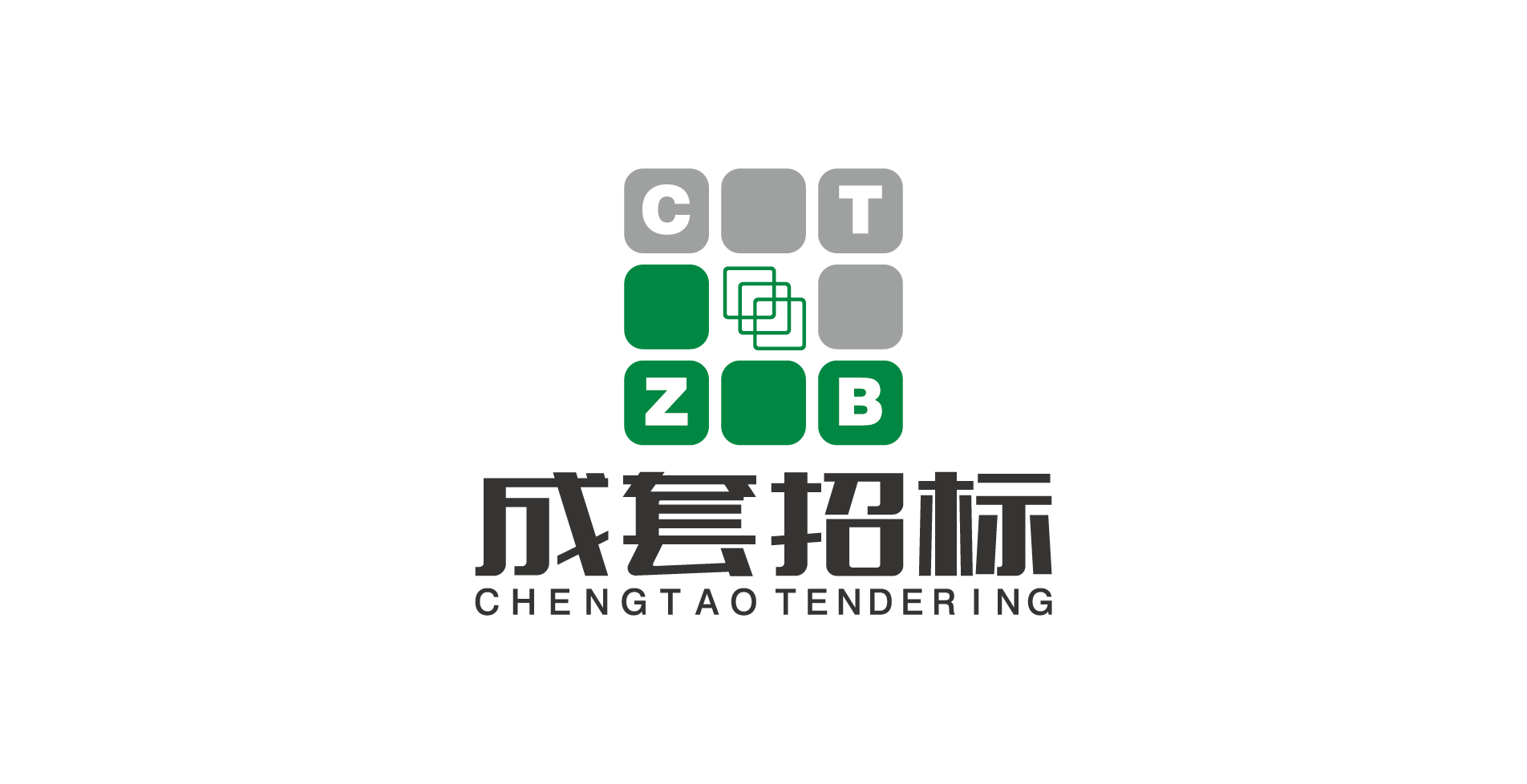 采购方式：公开招标项目编号：CTZB-H181130BWB-ZJSYS1采购人：之江实验室（盖章）采购代理机构：浙江省成套招标代理有限公司（盖章）二〇一八年十二月目录目录	2第一章招标公告	3第二章采购需求总体要求	5第三章采购需求具体要求	7第四章采购合同	16第五章评标办法	20第六章投标人须知	23第七章投标文件格式	36第一章招标公告参照《中华人民共和国政府采购法》等有关规定，浙江省成套招标代理有限公司受之江实验室委托，就之江实验室网络大空间智能搜索设备项目进行公开招标，欢迎国内合格的供应商前来投标。一.项目名称：之江实验室网络大空间智能搜索设备项目二.项目编号：CTZB-H181130BWB-ZJSYS1三.招标项目概况（内容、用途、数量、简要技术要求等）：四.投标供应商资格要求：（1）具有独立承担民事责任的能力；（2）具有良好的商业信誉和健全的财务会计制度；（3）具有履行合同所必需的设备和专业技术能力；（4）有依法缴纳税收和社会保障资金的良好记录；（5）参加政府采购活动前三年内，在经营活动中没有重大违法记录；（6）供应商未被列入失信被执行人名单、重大税收违法案件当事人名单、政府采购严重违法失信行为记录名单，信用信息以投标截止日信用中国网站（www.creditchina.gov.cn）、中国政府采购网（www.ccgp.gov.cn）公布为准；（7）单位负责人为同一人或者存在直接控股、管理关系的不同供应商，不得参加同一合同项下的政府采购活动；（8）非联合体。五.招标文件的发售时间及地点等：时间：2018年 12月7 日起至2018年 12月13日（双休日及法定节假日除外），上午：8：30-11：30，下午：14：30-17：30地点：杭州市文晖路42号现代置业大厦西楼17层1706室（文晖大桥西侧下桥口）售价（元）：每本500（售后不退）支付方式：现金、汇票、支票、银行转帐等收款单位（户名）：浙江省成套招标代理有限公司开户：中信银行杭州西湖支行账号：7331610182600126385获取方式：现场获取，或将报名资料扫描件发送至285915359@qq.com并致电采购代理机构联系人获取六.投标截止时间：2018年月26日10时00分七.投标地点：杭州市文晖路42号现代置业大厦西楼17层1702开标室八.开标时间：2018年月26日10时00分九.开标地点：杭州市文晖路42号现代置业大厦西楼17层1702开标室十.投标保证金：投标保证金：20万元支付方式：电汇（网银）等收款单位（户名）：浙江省成套招标代理有限公司开户：中信银行杭州西湖支行账号：7331610182600126385十一..其他事项：1、本项目公告期限为5个工作日，供应商认为采购文件使自己的权益受到损害的，可以自收到采购文件之日（发售截止日之后收到采购文件的，以发售截止日为准）或者采购文件公告期限届满之日（公告发布后的第6个工作日）起7个工作日内，以书面形式向采购代理机构提出质疑。质疑供应商对采购人、采购代理机构的答复不满意或者采购人、采购代理机构未在规定的时间内作出答复的，可以在答复期满后十五个工作日内向采购人的采购监督管理部门投诉。质疑函范本、投诉书范本请到浙江政府采购网下载专区下载。2、投标人购买标书时应提交的资料：1）介绍信或法定代表人（单位负责人）授权书（原件）；2）被授权人身份证（原件和复印件）；3）有效的营业执照副本（或法人证书）等复印件（复印件加盖单位公章）；4）银行开户许可证（复印件加盖单位公章）；3、采购项目需要落实的政府采购政策本项目对符合财政扶持政策的中小企业（小型、微型）、监狱企业、残疾人福利性单位给予价格优惠扶持，执行节能产品政府强制采购和优先采购政策，执行环境标志产品政府优先采购政策；4、其他事项1）未经报名登记并获取招标文件的供应商参与本项目投标，将被拒绝；2）招标文件发售截止时间之后潜在供应商仍然可以获取招标文件；3）书面质疑受理地点：杭州市文晖路42号现代置业大厦西楼17层1701室，联系人：张女士、陈先生，联系电话：0571-87631113；十二.联系方式1、采购代理机构名称：浙江省成套招标代理有限公司联系人：干祥平联系电话：0571-85830196  15068155620传真：0571-85830196 地址：杭州市文晖路42号现代置业大厦西楼17层1706室2、采购人名称：之江实验室联系人：钟老师电话：0571-56390603技术联系人：安老师电话：0571-56393362地址：浙江省杭州市文一西路1818号之江实验室10号楼4层附：招标文件第二章采购需求总体要求一、技术标准、规范（不限于以下）1、国家规定的标准及规范，按最新的标准及规范执行。2、行业标准及规范，按最新的标准及规范执行。3、与服务有关的材料设备质量应符合中华人民共和国及产品品牌所在国的有关质量标准，上述标准如有不一致，执行两者中更严格的标准。4、其它相关标准及规范，按最新的标准及规范执行。二、基本要求1. 投标人须提供符合国家相应标准及规范生产的产品，并保证其使用的安全性与可靠性。投标人应在投标文件中明确产品具体配置说明、技术指标，同时投标人应提供技术支持资料，技术支持资料包括权威机构出具的认证证书或第三方检测机构出具的检测报告或投标产品制造商公开发布的印刷资料，若权威机构出具的认证证书或第三方检测机构出具的检测报告与投标产品制造商公开发布的印刷资料不一致，以权威机构出具的认证证书或第三方检测机构出具的检测报告为准，对于非标准和非通用设备，投标人也可提供此前完成的类似项目的合同技术规格及最终的性能检验报告（应有用户单位盖章）作为技术支持资料。2. 如投标文件中未提供技术支持资料或投标文件中明确的技术指标与技术支持资料不一致，评标委员会可对其做出不利的评审。3. 中标人须对中标产品使用的安全性、有效性及可靠性承担全部责任，须保证合同验收阶段的性能检验报告与投标文件明确的技术指标一致。4. 投标人应保证提供的产品为合法企业生产的合法产品，符合中华人民共和国有关法律、法规、规章、文件、标准、规范的规定。按国家规定应通过有关部门鉴定（批准）的产品，应保证已按国家规定通过了鉴定（批准）；实行产品许可证制度的产品须获得国家许可；实行强制性认证的产品须通过国家认可认证。本项目投标的产品如有属于最新节能产品政府采购清单、最新环境标志产品政府采购清单内产品（相关信息查看中国政府采购网http：//www.ccgp.gov.cn），投标人应在投标文件中提供相关证明材料。5. 投标人的投标产品技术指标应具备相当于或高于招标文件中规定的要求，并能提供更好的性能，具有更高的可靠性、安全性、耐用性。6. 投标人应在投标文件中对产品的技术指标进行明确说明。否则，评标委员会可对其做出不利的评审。7. 工作条件投标人提供的产品应在采购人所处的条件下正常工作，投标人可以通过现场踏勘进行了解。8. 环境要求投标产品安装运行对环境的要求应能满足采购人的现有条件，如投标产品对环境有特别要求，投标人须在投标文件中进行明确，否则，未适应产品安装运行所要具备的环境条件的营造费用由投标人承担。投标人可通过现场踏勘了解采购人能够提供的现有条件。9. 产品本体产品本体是指产品在工作条件和环境条件具备的前提下正常运行就能达到投标文件承诺的技术指标及性能，不需要另外配置其他物品。10. 随机配送的备品备件、易损件、另配件、专用工具随机配送的备品备件、易损件、另配件、专用工具是指与产品相关的辅助性物品，是为方便采购人使用而提供的、不会影响产品本身正常运行。包括采购人要求随机配送或产品自身随机配送的物品，投标人应在投标文件中列出各种随机配送的备品备件、易损件、另配件、专用工具的规格、用途、数量、单价和总价，所需费用应包括在投标报价之内。三、采购内容及需求具体要求详见招标文件的“第三章采购需求具体要求”。四、工作范围各投标人须按国家有关标准及规范完成招标文件规定的所有工作内容：1. 完成所有产品供货；2. 履行所有规定服务；3. 产品及服务须达到招标文件规定的质量标准及使用要求。第三章采购需求具体要求一、采购内容一览表二、采购需求1、系统服务内容技术参数要求服务器设备技术参数要求网络设备技术参数要求服务要求（技术参数要求里另有注明的以技术参数要求为准）三、商务要求1. 报价要求供应商应在报价表中详细列明服务工作所投入的人力、物力成本，管理费，利润，税金等。该表将作为报价合理性的依据。本次投标报价为人民币价。2. 本项目合同甲方为之江实验室，乙方为中标人，合同款支付给乙方。3. 履约保证金缴纳履约保证金金额：合同金额的5%履约保证金缴纳形式：支票/汇票/电汇/或其他非现金形式（不接受保函）履约保证金缴纳时间：合同签订后5个工作日内履约保证金接收人：合同甲方履约保证金有效期限：合同签订之日起至项目通过甲方验收合格后结束履约保证金退还：有效期限满后，按合同约定扣除相关款项（如有）后无息退还或自动转为质量保证金。4. 合同款支付①合同货物全部到货后30天内支付合同总价的30%，安装、验收合格后30天内支付剩余70%，乙方应在甲方第二次付款前15天内向甲方提交与合同总价等额的增值税专用发票，否则甲方有权拒绝付款且不构成违约。②合同签订前乙方向甲方支付合同总价的5%作为履约保证金，合同货物验收合格后履约保证金转为质量保证金，质保期满无质量及服务等问题后按约定无息退还。5. 质量保证金本项目质量保证金为合同金额的5%，乙方可在项目验收合格前向甲方缴纳质量保证金或由履约保证金在验收合格后自动转为质量保证金，招标文件规定保修期满后20个工作日内，无任何争议下，甲方在收到乙方保证金收据后无息退还。四、政府采购政策要求1. 本项目对符合财政扶持政策的中小企业（小型、微型）、监狱企业、残疾人福利性单位给予价格优惠扶持，价格优惠扶持见《第五章评标办法》。满足转发财政部工业和信息化部关于印发《政府采购促进中小企业发展暂行办法》的通知（浙财采监[2012]11号）的规定的中小企业可享受优惠扶持。满足关于政府采购支持监狱企业发展有关问题的通知（财库〔2014〕68号）的规定的供应商可享受优惠扶持。满足关于促进残疾人就业政府采购政策的通知（财库〔2017〕141号）的规定的供应商可享受优惠扶持。2. 节能产品的强制采购政策▲根据财政部、国家发展和改革委员会公布的最新《节能产品政府采购清单》（以下简称“节能清单”）的规定，节能清单所列产品包括政府强制采购和优先采购的节能产品。节能清单中以“★”标注的品目为政府强制采购的节能产品，其他品目为政府优先采购的节能产品。采购人拟采购的产品属于政府强制采购节能产品范围，投标人应采用政府强制采购节能产品清单中的产品进行响应，并且在投标文件中提供该产品所在的节能产品政府采购清单页，注明页码，否则无效。（注：本项目执行最新节能清单。）例外情形：采购人拟采购的产品属于政府强制采购节能产品范围，但节能清单中无对应细化分类或节能清单中的产品无法满足工作需要的，投标人可选择在节能清单之外的产品进行响应。如情况不属实，按上款进行处理。3. 节能环保产品的优先采购政策根据财政部、国家发展和改革委员会公布的最新《节能产品政府采购清单》的规定，本项目将优先选择采购节能清单内产品的供应商。要求如下：投标人选用节能清单（优先采购）中的产品进行投标，并在投标文件中提供该产品所在的节能产品政府采购清单页，注明页码。根据财政部、环境保护部公布的最新《环境标志产品政府采购清单》（以下简称“环保清单”）的规定，本项目将优先选择采购环保清单内产品的供应商。要求如下：投标人选用环保清单中的产品进行投标，并在投标文件中提供该产品所在的环境标志产品政府采购清单页，注明页码。采购同时列入节能清单、环保清单内产品的投标人优先于采购只列入其中一个清单的产品的投标人招标文件中所有带▲的内容是采购人提出的实质性条款，投标文件响应内容若出现负偏差，该投标文件将被评标委员会认定为无效。第四章采购合同采购合同（参考格式）合同编号：项目名称：之江实验室网络大空间智能搜索设备项目合同内容：甲方：             乙方：             合同鉴证方：浙江省成套招标代理有限公司签署日期：项目编号：甲方（采购人）：之江实验室乙方（中标人）：采购代理机构：浙江省成套招标代理有限公司签约时间、地点：2018年月日，杭州经采购代理机构浙江省成套招标代理有限公司通过公开招标方式采购（项目编号XX），确定为之江实验室网络大空间智能搜索设备项目中标单位，甲、乙双方友好协商，达成以下条款：第一条：采购商品清单及合同价格单位：元注：以上合同总价包括完成所有产品供货及履行所有规定服务所产生的全部费用，包括但不限于包装费、运输费、装卸费、保险费、安装调试费、技术服务费、培训费以及税费等。第二条：标准和质量保证1.乙方为甲方交付的货物及服务应符合招标文件所述的内容，如果招标文件没有提及适用标准的，有强制性标准的执行国家强制性标准，无强制性标准的统一执行最新相关标准、规范，且能在本合同约定的项目中正常运行和使用。2.乙方保证本合同项下所供设备是20年月份后生产的、全新未使用过的且符合本合同约定和国家技术标准的出厂合格产品；否则，甲方有权拒收或退货，由此产生的一切责任和后果由乙方承担。第三条：交货时间、地点乙方应在20年月日前，将货物运送至甲方单位所在地，并同时向甲方提供货物的合格证、装箱单、使用说明书等必备资料和必备配附件，乙方应保证将货物按国家或专业标准包装并确保货物安全无损运抵合同规定的交货地点，并应在X年X月X日前完成安装调试使之达到验收标准。安装调试完毕后由甲方验收，货物自验收合格之时视为交付完成。第四条：售后服务1.质保期从货物验收合格之日起计算，乙方提供的货物质保期___年（技术要求里另有注明的以技术要求为准）。质保期内因设备本身缺陷造成各种故障或不能及时排除故障的，应由乙方免费予以更换，其他人为原因以外造成的故障，质保期内免费维修。质保期内因不能及时排除的故障（相同故障发生超过2次或者维修超48小时才排除故障的视为不能及时排除的故障）而影响工作的情况每发生一次，其质保期相应延长60天。质保期满后，乙方应根据甲方需求继续提供配件和维修服务，酌收备件市场成本价费用，免人工费、差旅费，所涉及软件终身免费升级，易损件长期提供，酌收市场成本价费用。2.乙方应建立健全售后服务体系，提供7*24小时电话响应，需上门服务的应在20分钟内响应，并在1小时内赶到现场，2小时内解决问题，如不能解决的，乙方需提供备用方案，确保甲方正常运行（法定节假日顺延）。3.乙方应根据招标文件技术要求和乙方投标文件相关承诺为甲方提供技术支持和培训，满足甲方技术咨询，制定培训计划，做好对甲方操作人员、维修人员的技术培训，保障货物正常运行。第五条：验收乙方将所供货物运至甲方并安装调试完毕后，由甲方在30日内组织验收，验收通过后甲方出具书面的验收合格证明。验收过程中发现货物数量不足或有质量、技术等问题，乙方应立即整改，采取补足、更换或退货等处理措施，并应承担由此发生的一切费用和损失。甲方在乙方整改完毕后30日内组织验收，且此时不免除乙方的逾期交货责任（验收不合格时所需的整改、换货亦计入正常交货期内，产生逾期交付时亦应承担逾期交货违约责任）。第六条：付款方式1.合同货物全部到货后30天内支付合同总价的30%，安装、验收合格后30天内支付剩余70%，乙方应在甲方第二次付款前15天内向甲方提交与合同总价等额的增值税专用发票，否则甲方有权拒绝付款且不构成违约。2.合同签订前乙方向甲方支付合同总价的5%作为履约保证金，合同货物验收合格后履约保证金转为质量保证金，质保期满无质量及服务等问题后20个工作日内，甲方在收到乙方保证金收据后无息退还。第七条：知识产权乙方应确保供货的所有设备（产品）不存在侵犯第三方知识产权或其他合法权利的情形，否则乙方应负责解决纠纷并赔偿由此给甲方造成的一切损失。第八条：保密协议乙方应当在签订、履行本合同过程中知悉或获得的所有有关甲方的信息、文件、资料等信息（即“保密信息”）予以保密，未经甲方书面同意，乙方不得将保密信息用于本合同以外的目的，并不得将其泄漏给任何第三方。乙方或其雇员（无论该雇员是否离职）违反保密义务的，应当对甲方因此所遭受的损失承担赔偿责任。本保密协议始终有效，保密期限为永久。第九条：违约责任1.乙方逾期履行合同（包括逾期交货或逾期完成安装调试）的，自逾期之日起，应每日按合同总价万分之二向甲方支付违约金。乙方逾期履行合同超过30天的，或者货物出现质量问题乙方未及时更换或维修的，或者乙方有其他合同违约行为经甲方催告后仍未履行的，甲方有权立即解除合同，乙方应返还甲方已支付的全部货款，并按合同总价20%向甲方支付违约金，因乙方违约造成甲方损失大于违约金的，甲方有权继续就差额部分要求乙方赔偿。因不可抗力因素造成的逾期除外。2.甲方无正当理由逾期支付货款的，应向乙方偿付合同总价万分之二每日的滞纳金。逾期支付超过30日的，乙方有权解除合同，撤回设备。3.货物验收合格之日起X年内，乙方未按招标文件要求或合同约定履行质保服务，或者乙方有其他违约行为经甲方催告仍未改正的，质量保证金不予退还，并按合同规定承担其他违约责任。第十条：争议的解决本合同纠纷由双方协商解决，协商不成，向甲方所在地人民法院诉讼解决。第十一条：合同的生效1.本合同经甲、乙双方法定代表人或其委托代理人签字并加盖单位印章后生效。2.本合同一式陆份，甲方执肆份，乙方执贰份。3.与本合同有关的招投标文件、投标文件、乙方在投标时的书面承诺、中标通知书、合同补充条款或说明以及相关合同附件均系本合同的组成部分。甲方（盖章）：乙方（盖章）：法定代表人或委托代理人：法定代表人或委托代理人：（签字）（签字）地址：地址：邮编：邮编：电话：电话：传真：传真：开户银行：开户银行：帐号：帐号：合同鉴证方：浙江省成套招标代理有限公司（盖章）鉴证时间：年月日第五章评标办法本评标办法遵照《中华人民共和国政府采购法》等政府采购有关规定，并结合本项目的具体情况制定。一、总则评标工作遵循公正、公平、科学、择优的原则，评标人员将本着认真、公正、诚实、廉洁的精神，进行评标工作，择优推荐中标候选人。在评标期间，评标委员及相关工作人员必须严格遵守保密规定，不得泄露评标的有关情况。对未中标人，评标委员会不作任何落标解释。评标委员会成员对需要共同认定的事项存在争议的，应当按照少数服从多数的原则作出结论。持不同意见的评标委员会成员应当在评标报告上签署不同意见及理由，否则视为同意评标报告。二、评标组织评标工作由招标采购单位依法组建的评标委员会负责。评标委员会负责审标、询标、评审等工作，并向采购人提出评审意见和评标报告。三、符合性审查评标委员会对投标文件依据招标文件规定进行符合性审查。采用综合评分法的采购项目，提供相同品牌产品且通过资格审查、符合性审查的不同投标人参加同一合同项下投标的，按一家投标人计算，评审后得分最高的同品牌投标人获得中标候选人推荐资格；评审得分相同的，商务技术部分得分最高的投标人获得中标候选人推荐资格，其他同品牌投标人不作为中标候选人。本项目采购人在招标文件中确定核心产品。四、投标文件的澄清、说明或者补正投标人根据评标委员会要求对投标文件进行澄清、说明或者补正。评标期间，投标人应随时随地答复评标委员会的询标。五、评标细则1. 本项目采用综合评分法（总分100分），评标委员会根据本评标办法进行评审，对符合性审查合格的投标文件进行商务和技术评估，综合比较与评价。每个供应商最终得分=价格分+商务技术分。2. 评审时，评标委员会各成员应当独立对每个有效响应的文件进行评价、打分，然后汇总每个供应商每项评分因素的得分。3. 对供应商的价格分等客观评分项的评分应当一致，对其他需要借助专业知识评判的主观评分项，应当严格按照评分细则公正评分。4. 评标结果按评审后得分由高到低顺序排列。得分相同的，按投标报价由低到高顺序排列。得分且投标报价相同的并列。并编写评标报告。5. 评分因素及分值范围1）商务技术分该评分分值由评标委员会根据评审情况在分值范围内独立评分（具体分值设定详见表格），小数点后最多保留一位小数。每个投标人的最终得分为评标委员会打分汇总后的算术平均值（小数点后保留二位小数，第三位四舍五入）。2）价格分价格评分将在有效投标人范围内进行，最高得30分，最低得 0分（小数点后保留二位小数，第三位四舍五入）。满足招标文件要求且投标报价最低的投标报价为评标基准价，投标人的价格分统一按照下列公式计算：投标报价得分=（评标基准价／投标报价）×30%×100扶持政策说明：1）根据财政部、工业和信息化部制定的《政府采购促进中小企业发展暂行办法》和转发财政部工业和信息化部关于印发《政府采购促进中小企业发展暂行办法》的通知（浙财采监[2012]11号），对小型或微型企业的投标报价给予6%的扣除，并用扣除后的价格计算价格评分。同时符合以下所有要求的投标人被认定为小型、微型企业：投标人按照《关于印发中小企业划型标准规定的通知》（工信部联企业〔2011〕300号）的所属行业规定为小型、微型企业【注：按《关于印发中小企业划型标准规定的通知》规定提供《中小企业声明函》及其相关的充分的证明材料】；投标人已通过浙江政府采购网（http://www.zjzfcg.gov.cn）申请注册并成为正式入库供应商【注：提供正式入库供应商的网站信息材料】。2）监狱企业参加投标【提供《监狱企业声明函》及其相关的充分的证明材料】，视为小型、微型企业，享受小微企业政策扶持。监狱企业属于小型、微型企业的，不重复享受政策。3）残疾人福利性单位参加投标【提供《残疾人福利性单位声明函》】，视为小型、微型企业，享受小微企业政策扶持，残疾人福利性单位属于小型、微型企业的，不重复享受政策。六、修改评标结果评标结果汇总完成后，除下列情形外，任何人不得修改评标结果：1）分值汇总计算错误的2）分项评分超出评分标准范围的；3）评标委员会成员对客观评审因素评分不一致的；4）经评标委员会认定评分畸高、畸低的。七、确定中标人采购人将根据评标委员会提交的评标报告及推荐的中标候选人，确定第一中标候选人为中标人，如排序并列，按技术水平得分高者为中标人，如技术水平得分相同，按履约能力得分高者为中标人。第六章投标人须知投标人须知前附表一、总则1.1 实施依据本次招标工作是参照《中华人民共和国政府采购法》等有关法律、法规、规章、文件的规定组织和实施。1.2 采购方式公开招标，是指招标采购单位依法以招标公告的方式邀请不特定的供应商参加投标。1.3 定义采购人：是指依法进行政府采购的国家机关、事业单位、团体组织，见“投标人须知前附表”；采购代理机构：受采购人委托，在委托的范围内办理政府采购事宜的机构，见“投标人须知前附表”；采购组织机构：指采购人和受采购人委托的采购代理机构；供应商：是指参加本政府采购项目投标的投标人、中标人、乙方；投标人代表：是指参加本项目投标活动的供应商法定代表人或法定代表人授权代表；投标联合体：是指两个以上供应商组成联合体，以一个供应商的身份参加投标；甲方：是指合同签订的一方，一般与采购人、用户相同；乙方：是指合同签订的另一方，与中标人相同；中小企业（含中型、小型、微型）：符合中小企业划分标准（工信部联企业[2011]300号）的企业；监狱企业：是指由司法部认定的为罪犯、戒毒人员提供生产项目和劳动对象，且全部产权属于司法部监狱管理局、戒毒管理局、直属煤矿管理局，各省、自治区、直辖市监狱管理局、戒毒管理局，各地（设区的市）监狱、强制隔离戒毒所、戒毒康复所，以及新疆生产建设兵团监狱管理局、戒毒管理局的企业；残疾人福利性单位：符合《财政部民政部中国残疾人联合会关于促进残疾人就业政府采购政策的通知》（财库〔2017〕 141号）的规定单位；同级政府采购监督管理部门：浙江省财政厅政府采购监管处；1.4 联合体投标不接受联合体投标1.5投标费用无论招投标过程中的做法和结果如何，投标人自行承担招投标活动中所发生的全部费用。1.6 保密参与招标投标活动的各方应对招标文件和投标文件中的商业和技术等秘密保密，违者应对此造成的后果承担法律责任。1.7 语言文字除专用术语外，与招标投标有关的语言使用中文。专用术语应附有中文注释。1.8 计量单位所有计量均采用中华人民共和国法定计量单位。1.9 踏勘现场1.9.1投标人须知前附表规定组织踏勘现场的，采购人按投标人须知前附表规定的时间、地点组织投标人踏勘项目现场。1.9.2投标人踏勘现场发生的费用自理。1.9.3除采购人的原因外，投标人自行负责在踏勘现场中所发生的人员伤亡和财产损失。1.9.4采购人在踏勘现场中介绍的场地和相关的周边环境情况，供投标人在编制投标文件时参考，采购人不对投标人据此作出的判断和决策负责。1.10 答疑会1.10.1投标人须知前附表规定召开答疑会的，采购人按投标人须知前附表规定的时间和地点召开答疑会，澄清投标人提出的问题。1.10.2投标人应在答疑会时间的前一天，以书面形式将提出的问题送达采购人，以便采购人在会议期间澄清。1.10.3答疑会后，采购人按本章2.4款规定对投标人所提问题进行澄清答复。1.11 分包投标人须知前附表规定允许分包的，投标人应当在投标文件载明分包承担主体，分包承担主体应具备前附表规定的分包承担主体的资格要求。1.12 偏离投标文件应完全响应招标文件规定的实质性内容和条件。1.13 其他说明1.13.1 根据政府采购相关法律、法规、规章、文件规定并满足招标文件规定资格条件的区域性分支机构、个体工商户、个人独资企业、合伙企业参加本项目投标并由单位负责人签署的相关投标资料与本招标文件规定由法定代表人签署的的文件材料具有同等效力。1.13.2▲投标人对所投标项内的采购内容必须全部进行投标。1.13.3 招标文件中如有描述歧义或前后不一致的地方，评标委员会有权按公平、合理的原则进行评判，但对同一条款的评判适用于每个投标人。1.13.4投标文件的响应内容必须真实、明确、准确。否则，评标委员会将对其作出不利的评审。1.13.5乙方为履行合同引起的相关人员的差旅费、食宿费以及其它费用由乙方自理。合同实施过程中，须与甲方积极配合。1.13.6项目资金为财政性投资，资金已落实。1.13.7投标人须对所投产品、方案、技术、服务等拥有合法的占有、使用、收益、处分的权利，并对涉及项目的所有内容可能侵权行为指控负责，保证不伤害采购人的利益。在法律范围内，如果出现文字、图片、商标和技术等侵权行为而造成的纠纷和产生的一切费用，采购人概不负责，由此给采购人造成损失的，供应商应承担相应后果，并负责赔偿。供应商为执行本项目合同而提供的技术资料等归采购人所有。1.13.8单位负责人为同一人或者存在直接控股、管理关系的不同供应商，不得参加同一合同项下的政府采购活动。违反该款规定的，相关投标均无效。1.13.9为证明投标人拥有的荣誉、知识产权、项目案例等而在投标文件中提供的证明材料必须为投标人自身所有。不同法人、其他组织的资料与投标人无关。1.13.10供应商之间的利害关系A.法定代表人或负责人或实际控制人是夫妻关系；B.法定代表人或负责人或实际控制人是直系血亲关系；C.法定代表人或负责人或实际控制人存在三代以内旁系血亲关系；D.法定代表人或负责人或实际控制人存在近姻亲关系；E.法定代表人或负责人或实际控制人存在股份控制或实际控制关系；F.存在共同直接或间接投资设立子公司、联营企业和合营企业情况；G.存在分级代理或代销关系、同一生产制造商关系、管理关系、重要业务（占主营业务收入50%以上）或重要财务往来关系（如融资）等其他实质性控制关系；如供应商之间存在以上利害关系并且存在影响政府采购公平竞争的行为的相关供应商的投标均无效。二、招标文件2.1 招标文件组成2.1.1第一章招标公告2.1.2第二章采购需求总体要求2.1.3第三章采购需求具体要求2.1.4第四章采购合同2.1.5第五章评标办法2.1.6第六章投标人须知2.1.7第七章投标文件格式2.1.8补充文件2.2 招标文件的解释权招标文件的解释权归采购代理机构所有。2.3 招标文件的质疑2.3.1投标人认为招标文件规定内容使自己的合法权益受到损害的，投标人可以提出书面质疑。2.3.2质疑书须包括以下内容：（一）质疑人的名称、地址、邮政编码、联系人、联系电话；（二）被质疑采购项目名称、编号及采购内容；（三）具体的质疑事项及事实依据；（四）认为自己合法权益受到损害或可能受到损害的相关证据材料；（五）提出质疑的日期。2.3.3质疑期限为投标人收到招标文件之日或者招标公告期限届满之日起7个工作日内向采购代理机构提出。2.3.4质疑书中涉及的相关材料中有外文资料的，应当将与质疑相关的外文资料完整、客观、真实地翻译为中文，并注明翻译人员姓名、工作单位、联系方式等信息。2.3.5质疑书必须署名，由法定代表人签字（或盖章）并加盖单位公章，否则不予受理。2.3.6质疑书以直接提交、传真或邮寄方式提交（一式三份）。2.3.7质疑书以传真形式提交后，同时须向采购代理机构提交质疑书原件，实际收到原件之日作为收到质疑日。2.4 招标文件的澄清2.4.1投标人对招标文件如有疑问要求澄清，或认为有必要与采购代理机构进行技术交流，投标人需将书面资料传真或送达至采购代理机构，同时将电子文件发至投标人须知前附表注明的邮箱（电子邮件与书面文件有不一致的，以书面文件为准），并与采购代理机构进行确认。2.4.2 投标人要求澄清的资料应加盖单位公章、写明日期。2.4.3 如有必要，采购代理机构和采购人对投标人所有要求澄清的问题都予以解答，澄清答复的文件为补充文件，作为招标文件的组成部分，补充文件将以传真、网上公告等形式告知所有获取招标文件的投标人，补充文件对投标人均有约束力。2.4.4澄清的内容影响投标文件编制的，采购代理机构将顺延投标截止时间，使之满足政府采购的相关规定。2.4.5投标人在收到补充文件后，应在24小时内以书面形式向采购代理机构确认已收到该补充文件。2.4.6当招标文件与补充文件就同一内容的表述不一致时，以最后发出的书面文件为准。2.5 招标文件的修改2.5.1 在投标截止时间前，由于各种原因采购人可能以补充文件的形式修改完善招标文件。2.5.2补充文件作为招标文件组成部分，补充文件将以传真、网上公告等形式告知所有获取招标文件的投标人，补充文件对投标人均有约束力。2.5.3修改的内容影响投标文件编制的，采购代理机构将顺延投标截止时间，使之满足政府采购的相关规定。2.5.4投标人在收到补充文件后，应在24小时内以书面形式向采购代理机构确认已收到该补充文件。2.5.5投标人收到补充文件后，对补充文件如有疑问要求澄清，应在24小时内将书面资料传真或送达至采购代理机构，同时将电子文件发至投标人须知前附表注明的邮箱（电子邮件与书面文件有不一致的，以书面文件为准），并与采购代理机构进行确认。2.5.6投标人要求澄清的资料应加盖单位公章、写明日期。2.5.7对补充文件的澄清答复按2.4款规定。2.5.8当招标文件与补充文件就同一内容的表述不一致时，以最后发出的书面文件为准。2.5.9任何口头答复均不属于招标文件的组成部分。三、投标文件3.1 投标文件3.1.1 投标人应仔细阅读招标文件规定的所有内容，以保证能全面准确理解招标文件，并按照招标文件要求，详细编制投标文件，投标文件内容必须针对本次招标响应。3.1.2投标人必须按招标文件的要求提供相关资料，并对招标文件中提出的所有内容要求给予实质性响应，须保证投标文件的准确、真实、明确。投标文件响应内容对招标文件要求如有偏离均应填写偏离表，如不填写，采购人有权视作投标文件完全响应招标文件要求。3.2 投标文件组成3.2.1报价文件投标函；开标一览表；投标价格组成明细表；缴纳采购代理服务费承诺书；中小企业（监狱企业）声明函及其相关的充分的证明材料、残疾人福利性单位声明函；3.2.2资格审查文件1）	资格审查资料；3.2.2商务技术文件法定代表人资格证明书；法定代表人授权开标委托书（另随身携带1份）（法定代表人参与不需提供此书）；法定代表人授权签署投标文件委托书（法定代表人签署不需提供此书）；投标保证金交纳凭证；偏离表；廉政承诺书；相关业绩；其他资信资料；提供针对项目的完整技术解决方案；投标人认为需要提供的其他资料。3.3 投标文件的编制3.3.1 投标文件应按照本章3.2款中规定的顺序及采用“投标文件格式”中提供的格式进行编制。3.3.2投标文件应当对招标文件规定的内容进行明确，对招标文件规定的实质性内容应当作出响应。3.3.3投标文件的正本需打印或用不退色的墨水填写，并注明“正本”字样。副本可以复印，并注明“副本”字样。当副本和正本不一致时，以正本为准。3.3.4投标文件由投标人的法定代表人或其委托代理人签字（或盖章）、盖单位公章。投标文件应尽量避免涂改、行间插字或删除，如果出现上述情况，改动之处应加盖单位公章或由投标文件签署人签字（或盖章）确认。签字或盖章的具体要求见“投标人须知前附表”。3.3.5投标文件份数要求详见“投标人须知前附表”。3.3.6投标文件应编制目录，投标文件装订要求详见“投标人须知前附表”。3.3.7由于字迹模糊或表达不清引起的后果由投标人负责。3.4 投标报价3.4.1 ▲本次投标报价为含税人民币价。3.4.2 投标报价包括完成所有规定服务内容所产生的全部费用。服务须达到招标文件规定的质量标准及使用要求。3.4.3报价应按不同费用构成分开填写，具体详见“投标文件格式”。3.4.4 ▲所投标项只允许有一个报价，不接受有选择报价的投标文件。3.5 投标保证金3.5.1 投标人须按“投标人须知前附表”的规定提供投标保证金。3.5.2 在中标通知书发出之日起五个工作日内退还未中标供应商的投标保证金。3.5.3 在采购合同签订后五个工作日内退还中标供应商的投标保证金。3.5.4 有下列情况之一，将不予退还供应商交纳的投标保证金；情节严重的，由同级政府采购监督管理部门将其列入不良行为记录名单，在一至三年内禁止参加政府采购活动，并予以通报。（1）投标人在投标有效期内撤回投标文件。（2）中标人无正当理由未按中标通知书中规定的时间、地点与采购人签订合同。（3）拒绝履行合同义务的。（4）将中标项目转让给他人，或者在投标文件中未说明，且未经采购人同意，将中标项目分包给他人的。（5）投标人在投标期间有串标、哄抬标价等违规违法行为。（6）提供虚假材料谋取中标的。（7）在招标过程中与招标采购单位进行协商谈判，不按照招标文件和投标文件订立合同，或者与采购人另行订立背离合同实质性内容的协议。（8）采取不正当手段诋毁、排挤其他投标人的。3.6 投标文件有效期3.6.1 投标文件有效期按“投标人须知前附表”规定，投标文件应在该有效期内保持有效。合同签订后，投标文件作为合同附件，投标文件有效期同合同有效期。3.6.2 在特殊情况下，采购人可与投标人协商延长投标文件有效期，这种要求和答复均应以书面形式进行。3.6.3投标人拒绝延长的，其投标失效，但投标人有权收回其投标保证金。同意延长有效期的投标人不能修改投标文件。四、投标4.1 投标文件的密封及标记4.1.1投标文件应按以下方法密封投标文件密封要求见“投标人须知前附表”，在密封袋封皮上写明项目编号、项目名称、投标人名称、所投标项名称、投标文件名称（“报价文件”或“资格审查文件”或“商务技术文件”）、“在投标截止时间（年月日时分）前不得启封”。封口处应有盖单位公章或投标授权代表签字（或盖章）。4.1.2如果投标人未按上述要求加写标记，采购人对投标文件的误拆和提前启封不负责任。4.2 投标文件的提交4.2.1投标人应在“投标人须知前附表”规定投标截止时间前提交投标文件。4.2.2投标人提交投标文件地点见“投标人须知前附表”。4.2.3投标人提交的投标文件均不予退还。4.2.4逾期送达的或者未送达指定地点的投标文件，采购人将不予受理。4.2.5采购人如因故推迟投标截止时间，应以书面形式通知所有投标人。在这种情况下，采购人和投标人的权利和义务将受到新的投标截止时间的约束。4.3 投标文件的修改和撤回4.3.1投标人在投标以后如必须修改或撤回投标文件，必须在投标截止时间以前将书面的投标修改文件或撤标通知邮寄到达或送达采购代理机构。4.3.2 投标修改文件必须密封，在密封袋上写明项目编号、招标项目名称、投标人名称、所投标项名称，并注明“修改文件”、“开标时启封”字样。4.3.3 投标人以传真或电报形式通知采购人撤标时，必须在投标截止时间以前补充由法定代表人或法定代表人授权代表签署的正式文件。但开标以后要求撤标的，其投标保证金将被没收。4.4 备选投标方案投标人不得提交备选投标方案，否则，投标文件将被判定为无效标。4.5 投标人不足三家情况处理投标截止时间结束后参加标项投标的供应商不足三家的，除采购任务取消情形外，采购人可选择以下方式之一处理：1）可将本标项作废标处理，重新组织采购；2）可按同级政府采购监督管理部门的审批意见采用其他采购方式组织采购；五、开标、评标及合同签订5.1 开标5.1.1采购人按“投标人须知前附表”规定的时间、地点公开开标，并邀请所有投标人代表准时参加。5.1.2投标人代表为法定代表人或其授权代表，投标人代表应出席开标会，并签名报到，以证明其出席开标会议，且随身携带有效身份证原件（或采购人认可的其他身份证明原件）。授权代表应为投标人在职职工，提供（随身携带或在投标文件中提供）法定代表人授权开标委托书和授权代表的社保缴纳证明（由社保机构在采购活动期间（招标公告发布日至投标截止日）出具）。5.1.3核验出席开标活动现场的各授权供应商代表及相关单位人员身份，并组织其分别登记、签到。对现场接受投标文件的，由现场工作人员接收投标文件并登记，请供应商代表对投标文件的递交记录情况进行签字确认。主持人宣布开标，介绍开标现场的人员情况，宣读递交投标文件的供应商名单、开标纪律、应当回避的情形等注意事项，组织供应商签署《政府采购活动现场确认声明书》。对供应商保证金缴纳情况进行查验、核实。提请供应商代表或公证人员查验投标文件密封情况。按供应商提交投标文件的先后顺序当众拆封、清点投标文件（资格审查文件、商务技术文件）（包括正本、副本）数量，将报价文件现场集中封存保管等候拆封，将拆封后的资格审查文件、商务技术文件由现场工作人员护送至指定的评审地点。同时告知供应商代表拆封报价文件的预计时间。资格审查结束后，主持人宣告资格审查无效供应商名称及理由，供应商代表可收回未拆封的报价文件并签字确认；商务和技术评审结束后，主持人宣告商务和技术评审无效供应商名称及理由，供应商代表可收回未拆封的报价文件并签字确认；公布经商务和技术评审符合采购需求的供应商名单，采用综合评分法的，应同时公布其商务和技术得分情况。拆封供应商报价文件，宣读开标（报价）一览表有关内容，同时当场制作并打印开标记录表，由供应商代表、唱标人、记录人和现场监督员在开标记录表上签字确认（不予确认的应说明理由，否则视为无异议）。唱标结束后，现场工作人员将报价文件及开标记录表护送至指定评审地点，由评审小组对报价的合理性、准确性等进行审查核实。评审结束后，主持人公布中标候选供应商名单，及采购人最终确定中标供应商名单的时间和公告方式等。5.1.4开标时，正本与副本不一致时，以正本为准；投标文件中的开标一览表内容与投标文件中明细表内容不一致的，以开标一览表为准；投标文件的大写金额和小写金额不一致的，以大写金额为准；对不同文字文本投标文件的解释发生异议的，以中文文本为准。5.1.5投标人在投标截止时间前提交投标文件撤回函的，招标人应在开标时宣读撤回函，并将其投标文件及其投标保证金及时退还投标人。5.1.6开标结束后，如发现开标结果与投标文件不一致者，除评标委员会认定的特殊情况应另行处理外，其开标结果不予纠正。5.1.7如投标人不派代表参加开标会（未到场或者不能出示其身份证件或者未按时签到的），投标人不得对采购相关人员、开标过程和开标结果提出异议。5.2 不予接收的投标文件1）在投标截止时间以后送达的投标文件；2）未密封的投标文件。5.3 投标人资格审查采购人或采购代理机构将首先审查各供应商的资格条件是否满足招标文件的要求。采购人或采购代理机构对投标人所提供的资格证明材料仅负审核的责任。如发现投标人所提供的资格证明材料不合法或不真实，采购人可取消中标资格并追究投标人的法律责任。单位负责人为同一人或者存在直接控股、管理关系的不同供应商，不得参加同一合同项下的政府采购活动。违反该款规定的，相关投标均无效。投标文件中提供的资格条件证明材料无法证明其满足招标文件规定资格条件，为无效投标。5.4 投标文件符合性审查5.4.1评标委员会将首先审查每份投标文件是否实质上响应了招标文件的要求，实质性响应的投标文件是指投标文件符合招标文件规定的实质性内容、条件和规定。5.4.2重大偏离或保留是指将会影响到招标文件规定的服务范围、质量标准，或会给合同中规定的采购人的权利和投标人的责任造成实质性限制，而纠正这些偏离或保留将对其他提交了实质性响应的投标文件的投标人产生不公平影响的。5.4.3细微偏离是指投标文件对招标文件的非实质性内容存在不完全响应或不响应。5.4.4重大偏离和保留、细微偏离由评标委员会界定。初步评审时如发现投标文件与招标文件要求有重大偏离和保留，其投标文件将被作无效标处理。投标人不得通过修正或撤消不符合招标文件要求的重大偏离和保留从而使其投标文件实质性响应招标文件要求。但允许投标文件在实质性满足招标文件要求的前提下出现的细微偏差，在详细评审时可按评标办法对细微偏差做出不利于该投标人的评审。5.5 投标文件的澄清、说明或者补正5.5.1评标委员会应当书面形式要求投标人对投标文件中含义不明确、同类问题表述不一致、有明显的文字和计算错误的内容作出必要的澄清、说明或者补正。5.5.2投标人的澄清、说明或者补正应当采用书面形式，并加盖公章，或者由法定代表人或其授权的代表签字。投标人的澄清、说明或者补正不得超出投标文件的范围或者改变投标文件的实质性内容。5.6 错误修正评标委员会将对确定为实质上响应招标文件要求的投标文件进行校核，投标文件报价出现前后不一致的，按照下列规定修正：（1）正本与副本不一致时，以正本为准；（2）投标文件中开标一览表（报价表）内容与投标文件中相应内容不一致的，以开标一览表（报价表）为准；（3）大写金额和小写金额不一致的，以大写金额为准；（4）单价金额小数点或者百分比有明显错位的，以开标一览表的总价为准，并修改单价；（5）总价金额与按单价汇总金额不一致的，以单价金额计算结果为准。同时出现两种以上不一致的，按照前款规定的顺序修正。修正后的报价以澄清方式经投标人确认后产生约束力，投标人不确认的，其投标无效。当评标委员会按照上述原则修正错误，发现其错误达到或超过投标报价的0.5%时，将认定其投标文件质量较差，其错误不予修正，作无效标处理。5.7 合理报价澄清说明评标委员会认为投标人的报价明显低于其他通过符合性审查投标人的报价，有可能影响产品质量或者不能诚信履约的，应当要求其在评标现场30分钟内提供书面说明，必要时提交相关证明材料；评标委员会（少数服从多数原则）认为投标人不能证明其报价合理性的，应当将其作为无效标处理。5.8 无效标有下列情形之一的投标文件，由评标委员会按少数服从多数原则进行认定，经认定属实后将该投标文件作无效标处理：未按招标文件规定提供投标保证金的投标文件；报名的投标人与参加投标的投标人发生实质性变更的且未提供有效证明的；投标人提交两份或两份以上内容不同的投标文件，未声明哪一份有效的；投标文件非投标人法定代表人签署的，未提供或提供无效的法定代表人授权书；未按招标文件规定装订；投标文件内容未按招标文件规定签字或盖章的；投标文件组成漏项或未按规定的格式编制或投标文件正、副本份数不足或内容不全或内容字迹模糊辨认不清的等而导致评标活动无法正常进行；投标人未按招标文件变更通知更改投标文件的；《开标一览表》和《投标价格组成明细表》内容不完整且不接受修正意见或字迹不能辨认的或未提供；标项投标报价超过招标文件规定的预算金额或最高限价；因投标人原因编制错误造成经评标委员会修正后的报价达到或超过投标报价的0.5%；投标人的报价明显低于其他通过符合性审查投标人的报价，有可能影响产品质量或者不能诚信履约的，且在规定时间内不能合理说明原因并提供证明材料的；未实质性响应招标文件中带“▲”条款要求的投标文件；不符合招标范围、技术规格、技术标准的要求无法满足采购人使用要求；投标文件附有采购人不能接受的条款；投标文件中提供了赠品或者与本项目采购无关的其他商品、服务；投标文件中承诺的投标有效期少于招标文件中载明的投标有效期；投标人串通投标，妨碍其他投标人的竞争行为，损害采购人或者其他投标人的合法权益；违反国家及政府部门相关法律、法规、文件规定或经评标委员会认定的其他属于重大偏离。5.9 串通投标有下列情形之一的，视为投标人串通投标：1）不同投标人的投标文件由同一单位或者个人编制；2）不同投标人委托同一单位或者个人办理投标事宜；3）不同投标人的投标文件载明的项目管理成员或者联系人员为同一人；4）不同投标人的投标文件异常一致或者投标报价呈规律性差异；5）不同投标人的投标文件相互混装；6）不同投标人的投标保证金从同一单位或者个人的账户转出。5.10 评标5.10.1 采购人将按相关规定组织评标委员会，对投标文件进行审查、比较和评价。5.10.2评标办法评标办法详见“第五章评标办法”。5.11 有效投标人少于三家的情况处理评审期间，出现符合资格条件的供应商或者对招标文件做出实质响应的供应商不足三家，采购人可选择以下方式之一处理：1）可将本标项作废标处理，重新组织采购；2）可按同级政府采购监督管理部门的审批意见采用其他采购方式组织采购；5.12 废标在招标采购中，出现下列情形之一的，应予废标：（1）符合招标文件规定废标情形的；（2）出现影响采购公正的违法、违规行为的；（3）投标人的报价均超过了采购预算，采购人不能支付的；（4）因重大变故，采购任务取消的。5.13 确定采购结果评标结束后，根据评标委员会推荐，采购人按政府采购有关规定确定中标人。5.14 结果公告在采购人确认采购结果后，采购代理机构按相关政府采购规定将中标结果发布在浙江政府采购网上进行公告。采购人、采购代理机构及评标委员会对未中标的投标人不作落标原因解释。5.15 采购过程、采购结果质疑5.15.1投标人认为采购过程、采购结果使自己的合法权益受到损害的，投标人可以提出书面质疑。5.15.2质疑书须包括以下内容：（一）质疑人的名称、地址、邮政编码、联系人、联系电话，以及被质疑人名称及联系方式；（二）被质疑采购项目名称、编号及采购内容；（三）具体的质疑事项及事实依据；（四）认为自己合法权益受到损害或可能受到损害的相关证据材料；（五）提出质疑的日期。5.15.3采购过程的质疑期限自各采购程序环节结束之日起计算，7个工作日内向采购代理机构提出，逾期提出不予受理。采购结果的质疑期限自采购结果公告期限届满之日（自本公告发布之日起至第2个工作日止）之日起计算，7个工作日内向采购代理机构提出，逾期提出不予受理。5.15.4质疑书中涉及的相关材料中有外文资料的，应当将与质疑相关的外文资料完整、客观、真实地翻译为中文，并注明翻译人员姓名、工作单位、联系方式等信息。5.15.5质疑书必须署名，由法定代表人签字（或盖章）并加盖单位公章，否则不予受理。5.15.6质疑书以直接提交、传真或邮寄方式提交（一式三份）。5.15.7质疑书以传真形式提交后，同时须向采购代理机构提交质疑书原件，采购代理机构以收到原件之日作为收到质疑日。5.15.8供应商不得捏造事实、提供虚假材料或者以非法手段取得证明材料进行质疑。5.16 发出中标通知书5.16.1采购人及采购代理机构将以书面形式向中标人发出中标通知书。中标通知书发出后，采购人不得违法改变中标结果，中标人无正当理由不得放弃中标。5.17 签订合同5.17.1采购人应当自中标通知书发出之日起30日内，按照招标文件和中标人投标文件的规定，与中标人签订书面合同。所签订的合同不得对招标文件确定的事项和中标人投标文件作实质性修改。5.17.2招标文件及补充文件、中标人的投标文件及投标修改文件、评标过程中有关澄清文件和中标通知书均作为合同附件。5.17.3拒签合同的责任中标人接到中标通知书后，在规定时间内借故否认已经承诺的条件而拒签合同者，以投标违约处理，其投标保证金不予退回，并赔偿采购人由此造成的直接经济损失。采购人将向同级政府采购监督管理部门进行报告。5.18 采购代理服务费本次采购代理服务费按“投标人须知前附表”规定收取。第七章投标文件格式（未提供格式的由投标人自拟）报价文件封面项目名称：之江实验室网络大空间智能搜索设备项目项目编号：CTZB-H181130BWB-ZJSYS1标项序号及标项内容：网络大空间智能搜索设备项目投标文件（报价文件）投标人：（盖单位公章）投标文件签署人：（签字或盖章）年月日一、投标函格式投标函（采购人单位名称）：浙江省成套招标代理有限公司：（投标人全称）参加你方组织的（项目名称）（项目编号）招标的有关活动，并对（项目名称）进行投标。为此我方：1、承诺在投标人须知规定的投标截止日起遵守本投标文件中的承诺，且在投标有效期满之前均具有约束力。本投标文件的有效期为自投标截止时间起120天。2、承诺已经具备招标文件规定的投标供应商资格条件。3、已详细审核全部招标文件，包括招标文件补充（如果有）、参考资料及有关附件，确认无误。4、提供投标人须知规定的全部投标文件，包括投标文件正本份，副本份，电子文档份。5、投标报价详见《开标一览表》。6、保证遵守招标文件中的其他有关规定。7、完全理解不一定接受最低价中标。8、我公司自愿参加本项目的投标，并保证投标文件中所列举的投标报价文件及相关资料和公司基本情况资料是真实的、合法的。愿意向你方提供任何与该项目投标有关的数据、情况和技术资料。若你方需要，愿意提供我方做出的一切承诺的证明材料。9、保证忠实地执行双方所签订的合同，并承担合同规定的责任和义务。10、承诺，招标过程中不存在以下行为：（一）提供虚假材料谋取中标、成交的；（二）采取不正当手段诋毁、排挤其他供应商的；（三）与采购人、其他供应商或者采购代理机构恶意串通的；（四）向采购人、采购代理机构行贿或者提供其他不正当利益的；（五）在招标采购过程中与采购人进行协商谈判的；（六）拒绝有关部门监督检查或者提供虚假情况的。投标人全称（盖单位公章）：投标文件签署人（签字或盖章）：日期：年月日单位地址：邮编：电话：传真：投标保证金可退还至：户名：开户银行：账户：二、开标一览表格式开标一览表项目名称：项目编号：（价格单位：元人民币）注：1、具体价格明细详见《投标价格组成明细表》。2、大写金额与小写金额不一致时，以大写金额为准。投标人全称（盖单位公章）：投标文件签署人（签字或盖章）：日期：年月日三、投标价格组成明细表格式投标价格组成明细表项目名称：项目编号：标项内容：（价格单位：元人民币）报价说明：价格包括设备费及相关服务费。设备费包括设备本体、随机配送（备品备件、另配件、专用工具）的所有费用。相关服务费包括运杂费、保险费、到货验收、保管、安装、调试、试运行、检验、验收合格、交付使用、质保期内的售后服务及招标文件规定的其他费用等所涉及全部费用。本项目为交钥匙项目，除甲方提供合同约定的配合内容外，其他均由乙方完成。所产生费用均应在上表中体现合计费用结转至开标一览表。表中不得有给予采购人的赠品、回扣或者与本项目采购无关的其他商品、服务。各分项报价应合理，且不得低于成本。投标价格组成明细表是报价的唯一载体。投标人全称（盖单位公章）：投标文件签署人（签字或盖章）：日期：年月日四、缴纳采购代理服务费承诺书缴纳采购代理服务费承诺书浙江省成套招标代理有限公司：我公司在你公司组织的之江实验室网络大空间智能搜索设备项目的招标中若获中标，我公司保证在收到你公司通知后按招标文件中投标须知前附表的规定，向你公司即浙江省成套招标代理有限公司支付采购代理服务费。如我公司未按上述承诺支付采购代理服务费，你公司有权取消我公司中标资格并不予退还我单位的投标保证金，由此产生的一切法律后果和责任由我公司承担。我公司声明放弃对此提出任何异议和追索的权利。特此承诺。投标人全称（盖单位公章）：投标文件签署人（签字或盖章）：日期：年月日五、中小企业（监狱）声明函及其相关的充分的证明材料、残疾人福利性单位声明函中小企业声明函【非小微企业不用提供】本企业郑重声明，根据《政府采购促进中小企业发展暂行办法》（财库[2011]181号）的规定，本企业为（填写行业）（请填写：小型、微型）企业。即，本企业同时满足以下条件：1.根据《工业和信息化部、国家统计局、国家发展和改革委员会、财政部关于印发中小企业划型标准规定的通知》（工信部联企业[2011]300号）规定的划分标准，本企业为______（请填写：小型、微型）企业。2.本企业参加______（采购人）的______（项目名称）采购活动，由本企业为本项目提供服务。本企业对上述声明的真实性负责。如有虚假，将依法承担相应责任。供应商名称（盖章）：日期：年月日说明：1）供应商为小型、微型企业的提供此函，其他类型单位不需提供此表。2）后附供应商为浙江政府采购网正式入库供应商的证明材料；3）证明材料为企业在职员工人数（提供社保缴纳凭证）、营业收入及资产总额（提供上一年度资产负债表、损益表、现金流量表或财务状况变动表）。也可提供浙江政府采购网（http://www.zjzfcg.gov.cn）中显示信息截图代替相关证明材料。监狱企业声明函【非监狱企业不用提供】本企业郑重声明，根据《关于政府采购支持监狱企业发展有关问题的通知》（财库[2014]68号）的规定，本企业为监狱企业。根据上述标准，我企业属于监狱企业的理由为：。本企业为参加（项目名称：）（项目编号：）采购活动提供本企业的服务。本企业对上述声明的真实性负责。如有虚假，将依法承担相应责任。供应商名称（盖章）：日期：年月日监狱企业参加政府采购活动时，应当提供由省级以上监狱管理局、戒毒管理局（含新疆生产建设兵团）出具的属于监狱企业的证明文件。监狱企业：是指由司法部认定的为罪犯、戒毒人员提供生产项目和劳动对象，且全部产权属于司法部监狱管理局、戒毒管理局、直属煤矿管理局，各省、自治区、直辖市监狱管理局、戒毒管理局，各地（设区的市）监狱、强制隔离戒毒所、戒毒康复所，以及新疆生产建设兵团监狱管理局、戒毒管理局的企业。残疾人福利性单位声明函【非残疾人福利性单位不用提供】本单位郑重声明，根据《财政部民政部中国残疾人联合会关于促进残疾人就业政府采购政策的通知》（财库〔2017〕141号）的规定，本单位为符合条件的残疾人福利性单位，且本单位参加（采购人名称）单位的（项目名称）项目采购活动提供本单位制造的货物（由本单位承担工程/提供服务），或者提供其他残疾人福利性单位制造的货物（不包括使用非残疾人福利性单位注册商标的货物）。本单位对上述声明的真实性负责。如有虚假，将依法承担相应责任。供应商名称（盖章）：日期：年月日资格审查文件封面项目名称：之江实验室网络大空间智能搜索设备项目项目编号：CTZB-H181130BWB-ZJSYS1标项序号及标项内容：网络大空间智能搜索设备项目投标文件（资格审查文件）投标人：（盖单位公章）投标文件签署人：（签字或盖章）年月日一、资格审查资料资格审查资料（一）资格审查须知1、投标人必须认真填写招标文件规定的所有表格，并对其真实性负责，招标人有权对其进行调查核实和要求澄清。2、资格审查按通过和不通过两种方式进行评定，投标人的资格等方面的要求作为资格审查通过的强制性资格条件，经核实有一项不符合要求，则投标人的资格为不通过，不通过的投标人对其投标文件不进行后续评审。（二）资格审查资料格式表1 强制性资格条件表附件表1：强制性资格条件强制性资格条件表注：1、证明材料复印件需齐全，不得缺页，否则证明无效。2、证明材料因具备充分性，与要求相对应，否则由此产生的责任和风险投标人承担。投标人全称（盖单位公章）：投标文件签署人（签字或盖章）：日期：年月日附件一：承诺函承诺函（采购人）：我方（供应商）具有良好的商业信誉，依法缴纳税收和社会保障资金，具有履行合同所必需的设备和专业技术能力，未被列入失信被执行人名单、重大税收违法案件当事人名单、政府采购严重违法失信行为记录名单，在参加政府采购活动前三年内没有重大违法记录（重大违法记录是指因违法经营受到刑事处罚、没有被责令停产停业、被吊销许可证或者执照、被处以较大数额罚款等行政处罚），没有因违法经营被禁止参加政府采购活动的期限未满情形。如有虚假，采购人可取消我方任何资格（投标/中标/签订合同），我方对此无任何异议。特此承诺！投标人全称（盖单位公章）：投标文件签署人（签字或盖章）：日期：年月日商务技术文件封面项目名称：之江实验室网络大空间智能搜索设备项目项目编号：CTZB-H181130BWB-ZJSYS1标项序号及标项内容：网络大空间智能搜索设备项目投标文件（商务技术文件）投标人：（盖单位公章）投标文件签署人：（签字或盖章）年月日一、法定代表人资格证明书法定代表人资格证明书投标人名称：法定地址：姓名：性别：年龄：职务：身份证号码：该同志系公司法定代表人。特此证明！投标人：（盖章）日期：年月日二、法定代表人授权开标委托书格式法定代表人授权开标委托书（采购人单位名称）：浙江省成套招标代理有限公司：我（法定代表人姓名）以（投标人全称）法定代表人的身份授权我单位在职员工（授权代表姓名）、（身份证号		），为我单位的授权代表，参加你机构组织的（项目名称）（项目编号）的开标活动，签署开标活动中需由投标人签署相关文件、澄清答复、说明等与本项目投标有关的资料。我单位承认授权代表做出的与本项目开标活动有关的全部行为。投标人全称（盖单位公章）：法定代表人（签字或盖章）：法定代表人联系方式：日期：年月日附：法定代表人身份证复印件授权代表姓名：身份证号码：职务：手机：授权代表身份证复印件：后附：社保缴纳证明（由社保机构在采购活动期间（招标公告发布日至投标截止日）出具）。注：投标人法定代表人作为投标人代表参与本项目开标活动时，不需提供此委托书。投标代表参与开标时，需另行随身携带此授权委托书。三、法定代表人授权签署投标文件委托书法定代表人授权签署投标文件委托书（由授权代表签署时提供）（采购人单位名称）：浙江省成套招标代理有限公司：我（法定代表人姓名）以（投标人全称）法定代表人的身份授权我单位在职员工（授权代表姓名）、（身份证号		），为我单位的授权代表，签署（项目名称）（项目编号）的投标文件。投标人全称（盖单位公章）：法定代表人（签字或盖章）：法定代表人联系方式：日期：年月日附：法定代表人身份证复印件授权代表姓名：身份证号码：职务：手机：授权代表身份证复印件：后附：社保缴纳证明（由社保机构在采购活动期间（招标公告发布日至投标截止日）出具）。投标人法定代表人按招标文件要求签署投标文件时，不需提供此委托书。四、投标保证金投标保证金备注说明：一、投标保证金缴纳须知说明：1、投标人交纳投标保证金后，将投标保证金交纳凭证发至285915359@QQ.com，并注明项目名称。2、将电汇凭证或代理机构出具的收据复印件作为投标保证金交纳凭证编入投标文件。3、投标保证金须在招标文件规定时间前到达指定账户。五、偏离表偏离表项目名称：项目编号：标项内容：填表说明：对招标文件有任何偏离（包括正偏离及负偏离）均应汇总并填写在此表中。投标人全称（盖单位公章）：投标文件签署人（签字或盖章）：日期：年月日说明：1、如供应商提交的投标文件响应条款与招标文件的要求存在正、负偏离，需逐项填写《偏离表》。完全满足招标文件要求的供应商只需填写“完全满足招标文件的全部要求”。2、若供应商以未在偏离表中列出的负偏离为由，不按招标文件要求签约，采购人有权取消该供应商的中标资格并不予退还其投标保证金，并按有关规定重新确定中标单位或另行采购。3、供应商可调整、修改上述表格。六、廉政承诺书廉政承诺书（采购单位）：我单位响应你单位项目招标要求参加投标。在这次投标过程中和中标后，我们将严格遵守国家法律法规要求，并郑重承诺：一、不向项目有关人员及部门赠送礼金礼物、有价证券、回扣以及中介费、介绍费、咨询费等好处费；二、不为项目有关人员及部门报销应由你方单位或个人支付的费用；三、不向项目有关人员及部门提供有可能影响公正的宴请和健身娱乐等活动；四、不为项目有关人员及部门出国（境）、旅游等提供方便；五、不为项目有关人员个人装修住房、婚丧嫁娶、配偶子女工作安排等提供好处；如违反上述承诺，你单位有权立即取消我单位投标、中标资格，有权拒绝我单位在一定时期内进入你单位进行项目建设或其他经营活动，并通报同级政府采购监督管理部门。由此引起的相应损失均由我单位承担。投标人全称（盖单位公章）：投标文件签署人（签字或盖章）：日期：年月日七、相关业绩表格式相关业绩表项目名称：项目编号：标项内容：填表说明：相关业绩具体指电子取证类项目业绩。此表不提供，可视为无业绩。此表仅提供了格式，表格不够可自行增加。表后附合同等相关证明材料。投标人全称（盖单位公章）：投标文件签署人（签字或盖章）：日期：年月日八、其他资信资料其他资信资料提供投标人简介、技术力量、资质、信用、荣誉、管理体系认证、是否为浙江政府采购正式注册入库供应商等资料。（资格审查资料中已提供的不需重复提供）附件一：供应商基本情况表投标人全称（盖单位公章）：投标文件签署人（签字或盖章）：日期：年月日九、提供针对项目的完整技术解决方案提供针对本项目的完整技术解决方案内容包括需求分析说明、系统技术解决方案、产品技术说明、针对本项目的实施方案及实施计划、投入的设施、项目管理机构、质量保证措施、验收方案说明。1. 项目需求分析说明根据投标人的调查情况，结合招标文件内容，阐述项目的现状，以及项目实施的重点、难点。2. 系统、产品技术说明投标人须对系统、产品主要技术参数、配置水平、结构、性能、特点和质量水平的详细描述，并提供权威机构出具的认证证书、第三方检测机构出具的检测报告、投标产品制造商公开发布的印刷资料（如有）、产品荣誉、产品专利证书；属于节能、环保产品的证明材料；1）表格格式如下：附件一投标产品技术响应表2）权威机构出具的认证证书、第三方检测机构出具的检测报告、投标产品制造商公开发布的印刷资料（如有）、产品荣誉、产品专利证书；属于节能、环保产品的证明材料；3）本项目投标的产品如有属于最新节能产品政府采购清单、最新环境标志产品政府采购清单内产品（相关信息查看中国政府采购网http：//www.ccgp.gov.cn），投标人应在投标文件中提供相关证明材料。附件一投标产品技术响应表项目名称：项目编号：标项内容：填表说明：投标响应内容包括对招标文件规定内容的响应、以及产品具备的其他技术性能、指标说明；对招标文件规定内容的响应须逐条一一对应填写；如有偏离，请将偏离条款在偏离表中集中描述。表后附投标产品型号的对应的检测报告复印件、投标产品制造商公开发布的印刷资料。投标人全称（盖单位公章）：投标文件签署人（签字或盖章）：日期：年月日3. 针对本项目的实施方案及实施计划内容包括各阶段（安装、调试、验收）实施步骤、标准等、实施计划安排。4. 投入的设施、项目管理机构本项目拟投入的设施一览表项目管理机构1）项目团队组织架构格式不做统一规定，由供应商自选设计。2）项目团队的成员介绍附件一：项目管理机构组成表附：相关人员的职称、执业证书等复印件证明材料附件二：项目负责人简历表应附执业资格证书、身份证、职称证、学历证等复印件。5、质量保证措施项目实施难点、重点等方面的质量保证措施。6、验收方案说明针对本项目从用户的角度阐述项目验收方法、验收步骤、验收手段、验收合格条件等内容。十、供货清单供货清单项目名称：项目编号：标项内容：填表说明：供货清单应为供货到现场的所有设备、资料、备件等，将作为验收的依据，供货清单中包含内容的价格均在《投标价格组成明细表》中投报。意同装箱清单。如采购产品为政府采购节能产品、政府采购环境标志产品的，在备注栏内进行说明。并在投标文件提供相关认证证书。投标人全称（盖单位公章）：投标文件签署人（签字或盖章）：日期：年月日采购节能清单中政府强制采购的节能产品用于本项目的承诺书根据财政部、国家发展和改革委员会公布的最新《节能产品政府采购清单》（以下简称“节能清单”）的规定。本项目中如有产品为政府强制采购的节能产品，我公司作为本项目的供应商，承诺将采购节能清单中政府强制采购的节能产品（以“★”标注的品目）用于本项目。投标人全称（盖单位公章）：投标文件签署人（签字或盖章）：日期：年月日十一、随机标准附件、备品备件、另配件、专用工具清单表格式随机标准附件、备品备件、另配件、专用工具清单项目名称：项目编号：标项内容：价格单位：元人民币填表说明：表中所列内容的价格已包含在投标价中，均为采购人所有。随机标准附件、备品备件、另配件、专用工具是指为方便甲方使用而提供的、产品能够正常运行并达到招标文件性能之外的辅助性物品。招标文件中所列随机标准附件、备品备件、另配件、专用工具为采购人要求必须配送，投标人应在此表中列出。除招标文件中所列内容外，投标人自行配送随机标准附件、备品备件、另配件、专用工具的，请在此表中列出。此表仅提供了表格形式，投标人应根据需要及招标文件的具体要求，准备足够数量的表格按实填写。投标人全称（盖单位公章）：投标文件签署人（签字或盖章）：日期：年月日十二、技术服务说明技术服务说明投标人对培训、咨询等技术服务内容进行详细阐述。十四、售后服务说明售后服务说明售后服务机构说明及售后服务承诺：1. 售后服务机构说明包括长期售后服务机构的详细介绍、资质资格、技术力量、成立时间等（提供相关证明材料）；2. 质保期说明；3. 售后服务承诺3.1质保期内售后服务承诺包含售后服务内容、故障响应时间、到达现场时间、处理故障方式及时间；服务计划说明、保障措施；3.2质保期外售后服务承诺包括服务内容、收费标准、维修配件价格等；4. 其他说明序号标项内容数量单位预算金额简要技术要求备注1网络大空间智能搜索设备项目1项1300.8万元本项目为采购一批网络大空间智能搜索设备，具体详见“第三章采购需求具体要求”。本项目最高限价：1300.8万元序号标项名称及内容数量单位实施周期备注1网络大空间智能搜索设备项目1项20个日历日序号设备名称功能用途数量/单位要求1分布存储计算服务器分布存储与计算30套1、AI服务器为核心产品；2、国产自主品牌，非OEM产品；3、所有服务器要求为同一品牌。2AI服务器AI计算（机器学习、音视频处理）10套1、AI服务器为核心产品；2、国产自主品牌，非OEM产品；3、所有服务器要求为同一品牌。3缓存服务器高速缓存热点数据、索引12套1、AI服务器为核心产品；2、国产自主品牌，非OEM产品；3、所有服务器要求为同一品牌。4流数据计算服务器流数据处理服务器60套1、AI服务器为核心产品；2、国产自主品牌，非OEM产品；3、所有服务器要求为同一品牌。5核心万兆交换机核心IP交换2套要求为同一品牌6接入交换机接入IP交换10套要求为同一品牌7路由器Internet接入2套8防火墙、入侵检测2套要求为同一品牌名称指标项技术规格要求总体要求▲总体要求国产知名服务器品牌，所有服务器同一品牌。投标方需考虑招标方在招标文件中未列明的此项目所需辅材，后续招标方将不再为辅材单独支付费用。由设备提供厂商提供相关安装调试服务，确认硬件系统工作正常，网络通讯正常。提供原厂技术培训服务，使用户方的相关人员能掌握关键设备的使用、维护和管理等工作的目的，以保障所提供的设备能够正常、安全的运行。要求原厂商提供不少于3年7*24小时现场服务。分布存储计算服务器★服务器功能特性要求节点类型：2U机架式服务器分布存储计算服务器★服务器功能特性要求CPU要求：支持两颗Intel最新服务器处理器分布存储计算服务器★服务器功能特性要求内存要求：每服务器提供24个内存插槽，配置≥DDR4 2666MHz REG内存分布存储计算服务器★服务器功能特性要求硬盘要求：提供不少于12个热插拔硬盘插槽埠，支持SAS/SATA硬盘、SSD混插分布存储计算服务器★服务器功能特性要求RAID卡要求：端口数量≥16个，速率≥12Gb，缓存容量≥4GB，支持RAID0/1/5/10/50/6分布存储计算服务器★服务器功能特性要求PCI扩展槽位：配置≥5个PCI-E 3.0插槽分布存储计算服务器★服务器功能特性要求网络特性：支持NCSI、网络唤醒，网络冗余，负载均衡等网络高级特性分布存储计算服务器★服务器功能特性要求电源要求：满配冗余电源，80plus，支持在线热插拔功能分布存储计算服务器★服务器功能特性要求风扇要求：满配热插拔冗余风扇分布存储计算服务器★服务器功能特性要求管理特性：配置远程管理模块，可实现与操作系统无关的远程控制，支持IPMI2.0和KVM Over IP功能，配置独立RJ45管理网口分布存储计算服务器★安装调试和售后服务提供原厂工程师的硬件集成服务，确认硬件系统工作正常，网络通讯正常分布存储计算服务器★安装调试和售后服务提供原厂≥3年免费人工、部件，7×24小时响应，4小时带备件上门服务，产品制造厂商在杭州本地具有服务机构和备件库分布存储计算服务器认证产品通过3C认证、CE认证、CB认证、环标认证、节能认证（投标文件中提供证明材料）分布存储计算服务器▲每服务器配置要求配置≥2颗服务器处理器，每颗CPU核心数≥10核，主频≥2.4GHz，性能不低于 Intel Xeon E5-2640V4处理器；配置≥64GB（4*16GB） DDR4 2666MHz ECC REG内存；配置≥10块6TB SATA热插拔硬盘，≥1块4GB Cache RAID卡；配置≥1块双端口千兆RJ45网卡；配置≥1块双端口万兆光网卡(含光模块)；配置热插拔铂金冗余电源；AI服务器★服务器功能特性要求节点类型：4U机架式服务器AI服务器★服务器功能特性要求CPU要求：支持两颗Intel最新服务器处理器AI服务器★服务器功能特性要求内存要求：每服务器提供16个内存插槽，配置≥DDR4 2666MHz REG内存AI服务器★服务器功能特性要求硬盘要求：提供不少于8个热插拔硬盘插槽埠，支持SAS/SATA硬盘、SSD混插AI服务器★服务器功能特性要求RAID卡要求：端口数量≥8个，速率≥12Gb，缓存容量≥2GB，支持RAID0/1/5/10/50/6AI服务器★服务器功能特性要求PCI扩展槽位：配置≥4个PCI-E（3.0）×16(x16速率，双宽)，支持扩展到≥8个NV TESLA V100 GPU卡AI服务器★服务器功能特性要求网络特性：支持NCSI、网络唤醒，网络冗余，负载均衡等网络高级特性AI服务器★服务器功能特性要求电源要求：满配冗余电源，80plus，支持在线热插拔功能AI服务器★服务器功能特性要求风扇要求：满配热插拔冗余风扇AI服务器★服务器功能特性要求管理特性：配置远程管理模块，可实现与操作系统无关的远程控制，支持IPMI2.0和KVM Over IP功能，配置独立RJ45管理网口AI服务器★安装调试和售后服务提供原厂工程师的硬件集成服务，确认硬件系统工作正常，网络通讯正常AI服务器★安装调试和售后服务提供原厂≥3年免费人工、部件，7×24小时响应，4小时带备件上门服务，产品制造厂商在杭州本地具有服务机构和备件库AI服务器认证产品通过英伟达公司对服务器GPU卡兼容性的认证AI服务器▲每服务器配置要求配置≥2颗服务器处理器，每颗CPU核心数≥12核，主频≥2.6GHz，性能不低于 Intel Xeon Gold 6126处理器；配置≥192GB（12*16GB） DDR4 2666MHz ECC REG内存；配置≥2块240GB SSD热插拔硬盘，≥1块2GB Cache RAID卡；配置≥4块NV TESLA V100 32GB GPU卡；配置≥1块双端口万兆RJ45网卡；配置≥1块双端口万兆光网卡(含光模块)；配置≥1块双端口40G多模光网卡(含光模块)；配置热插拔铂金冗余电源；缓存服务器★服务器功能特性要求节点类型：2U机架式服务器缓存服务器★服务器功能特性要求CPU要求：支持两颗Intel最新服务器处理器缓存服务器★服务器功能特性要求内存要求：每服务器提供24个内存插槽，配置≥DDR4 2666MHz REG内存缓存服务器★服务器功能特性要求硬盘要求：提供不少于8个热插拔硬盘插槽埠，支持SAS/SATA硬盘、SSD混插缓存服务器★服务器功能特性要求RAID卡要求：端口数量≥8个，速率≥12Gb，缓存容量≥2GB，支持RAID0/1/5/10/50/6缓存服务器★服务器功能特性要求PCI扩展槽位：配置≥5个PCI-E 3.0插槽缓存服务器★服务器功能特性要求网络特性：支持NCSI、网络唤醒，网络冗余，负载均衡等网络高级特性缓存服务器★服务器功能特性要求电源要求：满配冗余电源，80plus，支持在线热插拔功能缓存服务器★服务器功能特性要求风扇要求：满配热插拔冗余风扇缓存服务器★服务器功能特性要求管理特性：配置远程管理模块，可实现与操作系统无关的远程控制，支持IPMI2.0和KVM Over IP功能，配置独立RJ45管理网口缓存服务器★安装调试和售后服务提供原厂工程师的硬件集成服务，确认硬件系统工作正常，网络通讯正常缓存服务器★安装调试和售后服务提供原厂≥3年免费人工、部件，7×24小时响应，4小时带备件上门服务，产品制造厂商在杭州本地具有服务机构和备件库缓存服务器认证产品通过3C认证、CE认证、CB认证、环标认证、节能认证（投标文件中提供证明材料）缓存服务器▲每服务器配置要求配置≥2颗服务器处理器，每颗CPU核心数≥12核，主频≥2.2GHz，性能不低于 Intel Xeon E5-2650V4处理器；配置≥512GB（16*32GB） DDR4 2666MHz ECC REG内存；配置≥7块1.92T 2.5 SSD，≥1块2GB Cache RAID卡；配置≥1块双端口千兆RJ45网卡配置≥1块双端口万兆光网卡(含光模块)配置热插拔铂金冗余电源流数据计算服务器★服务器功能特性要求节点类型：2U机架式服务器流数据计算服务器★服务器功能特性要求CPU要求：支持两颗Intel最新服务器处理器流数据计算服务器★服务器功能特性要求内存要求：每服务器提供24个内存插槽，配置≥DDR4 2666MHz REG内存流数据计算服务器★服务器功能特性要求硬盘要求：提供不少于8个热插拔硬盘插槽埠，支持SAS/SATA硬盘、SSD混插流数据计算服务器★服务器功能特性要求RAID卡要求：端口数量≥8个，速率≥12Gb，缓存容量≥2GB，支持RAID0/1/5/10/50/6流数据计算服务器★服务器功能特性要求PCI扩展槽位：配置≥5个PCI-E 3.0插槽流数据计算服务器★服务器功能特性要求网络特性：支持NCSI、网络唤醒，网络冗余，负载均衡等网络高级特性流数据计算服务器★服务器功能特性要求电源要求：满配冗余电源，80plus，支持在线热插拔功能流数据计算服务器★服务器功能特性要求风扇要求：满配热插拔冗余风扇流数据计算服务器★服务器功能特性要求管理特性：配置远程管理模块，可实现与操作系统无关的远程控制，支持IPMI2.0和KVM Over IP功能，配置独立RJ45管理网口流数据计算服务器★安装调试和售后服务提供原厂工程师的硬件集成服务，确认硬件系统工作正常，网络通讯正常流数据计算服务器★安装调试和售后服务提供原厂≥3年免费人工、部件，7×24小时响应，4小时带备件上门服务，产品制造厂商在杭州本地具有服务机构和备件库流数据计算服务器认证产品通过3C认证、CE认证、CB认证、环标认证、节能认证（投标文件中提供证明材料）流数据计算服务器▲每服务器配置要求配置≥2颗服务器处理器，每颗CPU核心数≥10核，主频≥2.4GHz，性能不低于 Intel Xeon E5-2640V4处理器；配置≥256GB（16*16GB） DDR4 2666MHz ECC REG内存；配置≥4块1T SATA，≥1块2GB Cache RAID卡；配置≥1块双端口千兆RJ45网卡；配置≥1块双端口万兆光网卡(含光模块)；配置热插拔铂金冗余电源；类型功能及技术指标参数要求参数要求核心交换机★基本性能交换容量≥64Tbps，如官网存在双数值，以最小值为准交换容量≥64Tbps，如官网存在双数值，以最小值为准核心交换机★基本性能包转发率≥8400Mpps，如官网存在双数值，以最小值为准包转发率≥8400Mpps，如官网存在双数值，以最小值为准核心交换机硬件要求★主控引擎≥2；独立交换网板≥2，独立交换网板全故障时仍可以正常转发；整机业务板槽位数≥10★主控引擎≥2；独立交换网板≥2，独立交换网板全故障时仍可以正常转发；整机业务板槽位数≥10核心交换机硬件要求★为保证设备散热效果和可靠性，要求设备支持模块化风扇框，可热插拔，独立风扇框数≥2，提供硬件结构图，并标明独立风扇框位置★为保证设备散热效果和可靠性，要求设备支持模块化风扇框，可热插拔，独立风扇框数≥2，提供硬件结构图，并标明独立风扇框位置核心交换机硬件要求支持颗粒化电源，支持M+N电源冗余（AC和DC均支持），电源个数≥3支持颗粒化电源，支持M+N电源冗余（AC和DC均支持），电源个数≥3核心交换机硬件要求★为适应机柜并排部署，设备机箱（包括业务板卡区）采用后出风风道设计，提供设备散热气流流向截图★为适应机柜并排部署，设备机箱（包括业务板卡区）采用后出风风道设计，提供设备散热气流流向截图核心交换机机柜要求为适应业界主流机柜的深度，要求设备深度<=660mm为适应业界主流机柜的深度，要求设备深度<=660mm核心交换机虚拟化支持横向虚拟化技术，将多台设备虚拟为一台设备，支持长距离集群，且用于虚拟化的板卡与业务板卡物理槽位分离，虚拟化的万兆端口数>=8支持横向虚拟化技术，将多台设备虚拟为一台设备，支持长距离集群，且用于虚拟化的板卡与业务板卡物理槽位分离，虚拟化的万兆端口数>=8核心交换机可靠性★支持独立的硬件监控板卡, 控制平面和监控平面物理槽位分离，支持1+1备份，能集中监控板卡、风扇、电源、环境，能调节能耗，提供设备截图说明★支持独立的硬件监控板卡, 控制平面和监控平面物理槽位分离，支持1+1备份，能集中监控板卡、风扇、电源、环境，能调节能耗，提供设备截图说明核心交换机可靠性★支持单向集群带宽≥160Gbps，集群系统跨框时延≤4µs，提供权威第三方测试报告★支持单向集群带宽≥160Gbps，集群系统跨框时延≤4µs，提供权威第三方测试报告核心交换机用户管理支持标准协议的MAC、802.1x、Portal等认证方式 支持标准协议的MAC、802.1x、Portal等认证方式 核心交换机二层功能支持基于VLAN和端口的MAC学习，基于源地址的MAC过滤支持基于VLAN和端口的MAC学习，基于源地址的MAC过滤核心交换机二层功能IP路由支持MAC地址≥512K支持MAC地址≥512K核心交换机二层功能IP路由支持ARP表项≥170K支持ARP表项≥170K核心交换机二层功能IP路由支持静态路由、RIP、RIPng、OSPF、OSPFv3、BGP、BGP4+、ISIS、ISISv6支持静态路由、RIP、RIPng、OSPF、OSPFv3、BGP、BGP4+、ISIS、ISISv6核心交换机IP路由MPLS支持IPv4路由转发表（FIB）≥512K 支持IPv4路由转发表（FIB）≥512K 核心交换机IP路由MPLS支持MPLS L3VPN、MPLS L2VPN(VPLS，VLL)、MPLS-TE、MPLS QoS支持MPLS L3VPN、MPLS L2VPN(VPLS，VLL)、MPLS-TE、MPLS QoS核心交换机高可靠★支持硬件BFD/OAM，3.3ms稳定均匀发包检测，提高设备的可靠性，提供权威第三方测试报告★支持硬件BFD/OAM，3.3ms稳定均匀发包检测，提高设备的可靠性，提供权威第三方测试报告核心交换机稳定性支持5级H-QoS，提供权威第三方测试报告支持5级H-QoS，提供权威第三方测试报告核心交换机稳定性★横向集群后，主控支持1+N冗余备份，提供权威第三方测试报告★横向集群后，主控支持1+N冗余备份，提供权威第三方测试报告核心交换机资质证书提供工信部入网证书提供工信部入网证书核心交换机资质证书投标产品须是国内外主流厂商产品投标产品须是国内外主流厂商产品核心交换机★配置要求配置双主控，冗余电源，满配独立交换网板，40G光口≥24，集群专用万兆接口≥16，万兆高速电缆≥8配置双主控，冗余电源，满配独立交换网板，40G光口≥24，集群专用万兆接口≥16，万兆高速电缆≥8接入交换机★基本性能交换容量≥2.56Tbps，如官网存在双数值，以最小值为准交换容量≥2.56Tbps，如官网存在双数值，以最小值为准接入交换机★基本性能包转发率≥720Mpps，如官网存在双数值，以最小值为准包转发率≥720Mpps，如官网存在双数值，以最小值为准接入交换机★硬件要求设备为1U盒式设备设备为1U盒式设备接入交换机★硬件要求为了提高设备可靠性，支持并实配模块化可插拔双电源为了提高设备可靠性，支持并实配模块化可插拔双电源接入交换机★端口配置24个万兆光口，2个40G QSFP+接口，最大可扩展至6个40G QSFP+端口，单台配置4个40G光模块用于互联核心配置24个万兆光口，2个40G QSFP+接口，最大可扩展至6个40G QSFP+端口，单台配置4个40G光模块用于互联核心接入交换机★端口支持10GE端口转发时延<1µs，提供权威第三方测试报告支持10GE端口转发时延<1µs，提供权威第三方测试报告接入交换机二层功能支持4K个VLAN，支持Voice VLAN，基于端口的VLAN，基于MAC的VLAN，基于协议的VLAN支持4K个VLAN，支持Voice VLAN，基于端口的VLAN，基于MAC的VLAN，基于协议的VLAN接入交换机二层功能支持MAC地址≥170k，提供权威第三方测试报告支持MAC地址≥170k，提供权威第三方测试报告接入交换机IP路由支持静态路由、RIP、RIPng、OSPF、OSPFv3、BGP、BGP4+、ISIS、ISISv6支持静态路由、RIP、RIPng、OSPF、OSPFv3、BGP、BGP4+、ISIS、ISISv6接入交换机IP路由支持IPv4 FIB≥64k，提供权威第三方测试报告支持IPv4 FIB≥64k，提供权威第三方测试报告接入交换机MPLS支持MPLS L3VPN、MPLS L2VPN(VPLS，VLL)、MPLS-TE、MPLS QoS支持MPLS L3VPN、MPLS L2VPN(VPLS，VLL)、MPLS-TE、MPLS QoS接入交换机堆叠支持堆叠，主机堆叠数不小于9台支持堆叠，主机堆叠数不小于9台接入交换机堆叠支持堆叠单向带宽≥240G，提供权威第三方测试报告支持堆叠单向带宽≥240G，提供权威第三方测试报告接入交换机纵向虚拟化支持纵向虚拟化，作为纵向子节点零配置即插即用，提供权威第三方测试报告支持纵向虚拟化，作为纵向子节点零配置即插即用，提供权威第三方测试报告接入交换机QOS支持对端口接收报文速率和发送报文速率进行限制，支持SP、WRR、SP+WRR等队列调度算法支持对端口接收报文速率和发送报文速率进行限制，支持SP、WRR、SP+WRR等队列调度算法接入交换机可靠性支持G.8032以太环保护协议，提供权威第三方测试报告支持G.8032以太环保护协议，提供权威第三方测试报告接入交换机资质证书提供工信部入网证书提供工信部入网证书接入交换机资质证书投标产品须是国内外主流厂商产品投标产品须是国内外主流厂商产品路由器★设备性能支持交换容量≥70Tbps 支持包转发率≥12000Mpps（同时提供产品官网截图及链接作为证明材料）路由器设备架构★整机业务载板插槽≥8个（不包含主控和交换网板槽位）路由器设备架构★主控板和交换网板物理隔离，带独立交换网板并满配，独立交换网板数量≥2，交换板和业务板不允许共享槽位，以官网说明或者配置、安装手册为准路由器设备架构★设备支持双主控、双电源冗余，支持机箱内双主控热备，要求所有业务板卡及电源、风扇均可热插拔路由器设备架构整机高度≤6U路由器设备架构光、电接口不复用，满配光口单模模块，设备上主控板或交换网板上自带端口不能作为业务口使用，保证业务稳定。路由器协议与功能支持IPv4、Ipv6：1、支持IPv4路由表容量≥12M,IPv6路由表容量≥10M(提供国际权威第三方测试报告证明）2、支持IPv4转发表容量≥4M,IPv6转发表容量≥2M(提供国际权威第三方测试报告证明)路由器协议与功能支持>4K子接口，且每个子接口包含独立的IP地址路由器协议与功能支持RIP、OSPF、IS-IS、BGP等路由协议路由器协议与功能支持MPLS，MPLS VPN路由器协议与功能支持PIM-SM、IGMP、MBGP、MSDP、MPLS VPN组播协议支持NG-MVPN路由器协议与功能要求设备规格性能满足：VRF规格≥4K(提供国际权威第三方测试报告证明)MPLS TE LSP隧道≥16KLDP LSP≥128K路由器协议与功能支持智能TE流量调优（CBTS）技术路由器协议与功能支持按需灵活配置的低时延、低抖动以太场景类SDH刚性管道业务（RFC7625）保障能力技术，保障业务带宽路由器协议与功能安全性上，支持RIPv2, OSPF, IS-IS的 MD5、SHA256和Keychain方式认证，BGP支持MD5和Keychain方式认证路由器协议与功能支持IP FPM、Y1731、RFC 2544、TWAMP网络质量检测机制，基于网络中的IP报文对网络吞吐量、延时进行多台设备间的高精确度量，精度可达10E-6路由器协议与功能支持差分服务QOS功能：支持5级H-QoS调度(提供国际权威第三方测试报告证明)硬件队列数量≥128K端口缓存≥250ms(提供国际权威第三方测试报告证明)路由器协议与功能单板支持1588v2协议，以保证时钟同步要求的业务正常运行。路由器高可靠性具备业界领先的快速故障检测及重路由技术，以保证网元设备或者链路故障时，视频会议等敏感业务的稳定运行：支持硬件BFD，5ms发包频率，15ms故障检测能力。（提供国际权威第三方测试报告证明）支持单臂BFD功能。支持误码倒换功能，已解决传统BFD检测技术无法识别由光路抖动、线路老化等原因导致的概率性误码。路由器高可靠性支持自动/手动模式的FRR功能：IP/LDP/TE/VPN FRR（提供国际权威第三方测试报告证明）路由器高可靠性支持ISSU技术路由器可维护性支持丰富的网络质量检测技术，包括：支持ETH OAM技术，包括EFM、CFM、Y.1731支持RFC5357(TWAMP)技术L2VPN的可靠性 APS和E-APS支持RFC2544功能(提供国际权威第三方测试报告证明)支持基于业务和用户检测网络时延和丢包功能支持自动进行系统健康度检查，故障隔离、故障定位和自动恢复路由器系统管理支持Console、Telnet、SSH、SNMP等管理方式路由器系统管理支持配置回滚技术 ，达成高效运维路由器系统管理支持Netconf，可以提供配置API路由器系统管理支持和传输统一网管路由器资质提供工信部入网链接及入网测试报告路由器★配置要求配置双主控，双电源，10G LAN/WAN-SFP+端口≥2，千兆光口≥10防火墙、入侵检测设备★配置要求16个10/100/1000BASE-T端口,8个100/1000 BASE-X SFP端口,2个扩展槽位，吞吐量≥40G，配置IPS特征库升级3年服务质保期3年（项目验收合格后开始计算）服务标准质保期内因不能及时排除的故障（相同故障发生超过2次或者维修超48小时才排除故障的视为不能及时排除的故障）而影响工作的情况每发生一次，其质保期相应延长60天，质保期内因货物本身缺陷造成各种故障或不能及时排除故障的应由中标人免费予以更换，否则将扣除质量保证金作为对采购人的补偿。质保期满后，仅收取零配件市场成本价费用，免人工费、差旅费，所涉及软件终身免费升级。服务效率提供7*24小时电话响应，需上门服务的应在20分钟内响应，并在1小时内赶到现场，2小时内解决问题，如不能解决的，中标人需提供备用方案，确保采购人正常运行。交付时间和地点交付时间：中标通知书发出之日起20个日历天内交货并安装调试完毕。交货地点：采购人指定地点。验收标准1.中标人应提供合同货物的有效检验文件，经采购人认可后，与合同的性能指标一起作为合同货物验收标准。采购人对样品（如有）验收合格后，双方共同签署验收样品合格证书，在合同期限内采购人将对中标人提供的货物进行抽检验收，验收中发现合同货物达不到样品验收标准或合同规定的性能指标，中标人必须更换合同货物，并负担由此给采购人造成的损失，直到验收合格为止。2.投标人应于投标文件中提供合同货物的验收标准和检测办法，并在验收中提供采购人认可的相应检测手段，验收标准应符合中国有关的国家、地方、行业的标准，如若中标，经采购人确认后作为验收的依据。3.如中标人委托国内代理（或其他机构）负责安装或配合安装，应在签约时指明，但中标人仍要对合同货物及其安装质量负全部责任。4.验收费用由中标人承担。其他技术、服务要求1.培训：1.1 中标人应对采购人的操作人员、维修人员免费进行培训。1.2 投标人应对上述内容的实现方式、地点、人数、时间在投标文件中详细说明。2.技术支持：中标人应及时免费提供合同货物软件的升级，免费提供合同货物新功能和应用的资料。3.安装调试（若需要安装调试）：3.1 安装地点：采购人指定地点。3.2 安装完成时间：中标通知书发出之日起20个日历天内交货并安装调试完毕，如在规定的时间内由于中标人的原因不能完成安装和调试，视为中标人逾期交货，中标人应承担违约责任及由此给采购人造成的损失。3.3 安装标准：符合我国国家有关技术规范要求和技术标准，所有的软件和硬件必须保证同时安装到位。3.4 中标人免费提供合同货物的安装服务和所需尾纤。3.5 投标人在投标文件中应提供安装调试计划、对安装场地和环境的要求。品牌产品名称型号数量单价总价合计：合计：合计：合计：合计：合同总价（人民币大写）：合同总价（人民币大写）：合同总价（人民币大写）：合同总价（人民币大写）：合同总价（人民币大写）：合同总价（人民币大写）：序号评分因素评分细则分值（分）一履约能力（13分）履约能力（13分）履约能力（13分）1供应商基本情况具有国家权威部门颁发的计算机信息系统集成资质一级的得3分，二级得2分，三级得1分，没有不得分；取得ISO质量管理认证证书的得1分，否则不得分；提供信企业信用评价AAA级信用企业的得1分；AA级的得0.5分，A级的得0分，否则不得分。投标文件中提供有效的证明材料复印件，根据有效的证明材料进行评分。52同类项目业绩投标人近三年来（合同签订2016年1月1日以后），类似项目业绩，每提供1个业绩得1分，本项最高得8分，相同甲方不重复计算业绩。（单项目同时提供中标通知书和合同复印件为准，原件备查，若在询标的规定时间内不能提供原件复核，则可能导致不利评审。）。8二技术水平（45分）技术水平（45分）技术水平（45分）1采购需求相应符合性投标文件明确的投标产品技术指标如有负偏离，由评委根据负偏离造成的影响程度（产品技术指标的重要性）扣分，负偏离造成影响程度高（对带★条款负偏离）扣3分，影响程度一般扣2分，影响程度小扣1分，扣完为止。本项起评分为30分，最低得0分。302明显优于招标需求的项目明显优于（正偏离）招标需求的项目，每一项加0.5分；无实质性意义的正偏离不加分。43选用产品品牌知名度投标产品知名度，根据市场知名度进行评分，好5分，较好2分，一般1分。54质量保障措施质量保证措施明确、可行、全面得1分，其他不得分针对本项目投入人员完善性、人员素质情况，具有管理经验的比较，合理、齐全、可靠的得2分，一般得1分，其他不得分。（需提供项目经理证书及社保证明）35实施要求设备到货有保障、安装调试工期安排合理；好得2分；一般得1分，没有得0分。26节能环保产品所投产品是否为环境标志产品及节能产品（优先采购目录）进行评分，产品同时为环境标志产品及节能产品评分应高于具备其中之一的产品，酌情给分。根据最新节能产品政府采购清单、最新环境标志产品政府采购清单（相关信息查看中国政府采购网http：//www.ccgp.gov.cn）进行评分，投标人应在投标文件中提供相关证明材料，否则不得分1三售后服务（12分）售后服务（12分）售后服务（12分）1质保期满足招标文件规定的得0分；优于招标文件的规定的酌情给予加分，超出1年加1分，最多加2分，不足年部分或非全部产品统一延长质保期的情况由评标委员会酌情给分。22售后服务措施有完善售后服务体系（包含故障处理、数据备份、系统升级、定期巡检、重大任务保障等承诺内容，）、技术支持保障，好得4分；一般得1-2分，没有得0分。43质保期外的服务承诺根据投标文件承诺内容，好得2分，一般得0-1分，没有不得分。24备品备件、优惠条件提供备品、备件及耗材的品种、数量、优惠条件进行综合评价，好得2分；一般得0.5-1分，没有得0分。25技术培训投标人承诺进行技术培训，根据投标人提供的培训方案优劣评分。2总分总分总分70投标人须知条款号名称内容1.3采购人名称：之江实验室地址：浙江省杭州市文一西路1818号之江实验室10号楼4层联系人：钟老师电话：0571-56390603技术联系人：安老师电话：0571-563933621.3采购代理机构名称：浙江省成套招标代理有限公司地址：杭州市文晖路42号现代置业大厦西楼17楼1706室联系人：干祥平联系电话：0571-85830196  15068155620Email：285915359@QQ.com1.9踏勘现场不组织，投标人如有需要，经采购人同意后可自行前往，现场踏勘期间发生的费用或意外导致伤亡等一切责任和损失均由投标人自负。技术联系人：安老师电话：0571-563933621.10答疑会不召开1.11分包项目内容不得分包。3.3.4签字或盖章要求投标文件按“投标文件格式”中提供的格式签署、盖章。3.3.5投标文件份数提供一式五份，其中报价文件正本一份，副本四份；资格审查文件正本一份，副本四份；商务技术文件正本一份，副本四份；同时提供投标文件电子版（光盘或U盘）一份。3.3.6投标文件装订要求报价文件、资格审查文件、商务技术文件须分别装订成册，采用胶装（粘贴方式装订），不得采用活页夹等可随时拆换的方式装订。3.5.1投标保证金投标保证金金额及形式按“招标公告”的规定。投标人必须将投标保证金交纳至招标文件规定账户并在投标截止日前到账，交纳凭证复印件（电汇凭证或代理机构出具的收据）编入投标文件，作为投标文件一部分；投标文件中未提供交纳凭证或投标截止日前保证金未到帐视作未按招标文件要求提供投标保证金。3.6.1投标文件有效期自投标截止时间起120天内4.1.1投标文件密封要求投标文件（包括报价文件、资格审查文件、商务技术文件）须密封。所有投标文件可密封为一包【其中报价文件（含电子版投标文件）应单独密封（否则如开标时发生报价泄露的，由投标人自行承担相关责任）】，也可以按报价文件、资格审查文件、商务技术文件分别密封。4.2.1投标截止时间按“招标公告”规定4.2.2投标地点按“招标公告”规定5.1.1开标时间和地点按“招标公告”规定5.18采购代理服务费采购代理服务费金额：以标项中标金额为计算基数，按以下标准费率计算值的5折收取。费率标准如下：收费计算示例：（标项中标金额200万元）[100*1.5%+100*0.8%]*50%=1.15万元。采购代理服务费缴纳形式：汇票/支票/电汇/现金采购代理服务费由中标人在接到中标通知书时以人民币方式向采购代理机构支付。汇入以下账户：户名：浙江省成套招标代理有限公司开户：中信银行杭州西湖支行账号：733161018260012638510其他1、本招标文件共62页（含封面），请各投标人收到本文件后自行核对，如有缺页、错装等情况请于当日向采购代理机构提出，如未提出，所有责任及由此造成的后果由投标人自负。2、请投标人仔细阅读本招标文件，其中带“▲”标记的条款为实质性内容，投标人须对带“▲”标记的条款作出实质性响应。11节能环保要求1、根据财政部、国家发改委最新一期“节能产品政府采购清单的通知”（以下简称“节能清单”），本项目如需采购节能清单中的政府强制采购的节能产品，投标人所投的相应产品须为列入最新一期节能产品政府采购清单的产品，并且提供该产品所在的节能产品政府采购清单页，注明页码，否则投标无效。（注：在最新一期节能清单发布之后开展的政府采购活动，执行最新一期节能清单。在此之前已经开展但尚未进入评审环节的政府采购活动，执行上期或最新一期节能清单。）2、投标人提供产品如是环境标志产品，应列入财政部、环保部联合印发的《关于调整环境标志产品政府采购清单的通知》中公布的清单。注：施行优先采购的产品按照优先采购执行。（需提供该产品所在的环保或节能产品政府采购清单页）12特别提醒企业信用融资：省财政厅、浙江银监局、省金融办制定了《浙江省政府采购支持中小企业信用融资试点办法》（浙财采监[2012]13号），所称的政府采购信用融资，是指银行业金融机构（以下简称银行）以政府采购诚信考核和信用审查为基础，凭借政府采购合同，按优于一般中小企业的贷款利率直接向申请贷款的供应商发放贷款的一种融资方式。供应商可登陆浙江政府采购（http://www.zjzfcg.gov.cn//）中小企业信用融资栏目了解相关信息。13特别提醒根据《关于在政府采购活动中查询及使用信用记录有关问题的通知》财库[2016]125号的规定：1）采购人或采购代理机构将对本项目供应商的信用信息进行查询。对列入失信被执行人、重大税收违法案件当事人名单、政府采购严重违法失信行为记录名单及其他不符合《中华人民共和国政府采购法》第二十二条规定条件的供应商，将拒绝其参与本次政府采购活动。2）查询渠道为信用中国网站（www.creditchina.gov.cn）、中国政府采购网（www.ccgp.gov.cn）。3）信用信息截止时点为投标文件递交截止日。4）信用信息查询记录和证据以网页截图等方式留存。5）投标截止日当日网站显示的信用信息将作为资格审查的依据。6）联合体成员存在不良信用记录的，视同联合体存在不良信用记录。14特别提醒中标供应商应在浙江政府采购网（http://www.zjzfcg.gov.cn）进行注册，成为正式入库的供应商，否则将无法进行合同备案及付款。序号标项内容数量单位实施周期1网络大空间智能搜索设备项目1项响应招标文件要求2投标价合计投标价合计小写：￥大写：人民币小写：￥大写：人民币品牌产品名称型号数量单价总价合计：合计：合计：合计：合计：合同总价（人民币大写）：合同总价（人民币大写）：合同总价（人民币大写）：合同总价（人民币大写）：合同总价（人民币大写）：合同总价（人民币大写）：序号强制性资格条件1（1）具有独立承担民事责任的能力；（2）具有良好的商业信誉和健全的财务会计制度；（3）具有履行合同所必需的设备和专业技术能力；（4）有依法缴纳税收和社会保障资金的良好记录；（5）参加政府采购活动前三年内，在经营活动中没有重大违法记录；（6）供应商未被列入失信被执行人名单、重大税收违法案件当事人名单、政府采购严重违法失信行为记录名单，信用信息以投标截止日信用中国网站（www.creditchina.gov.cn）、中国政府采购网（www.ccgp.gov.cn）公布为准；（7）单位负责人为同一人或者存在直接控股、管理关系的不同供应商，不得参加同一合同项下的政府采购活动；（8）非联合体；提供以下证明资料附此表后2（一）法人或者其他组织的营业执照等能证明供应商具有独立承担民事责任的能力的证明文件；（二）财务状况报告（最近的财务报告）；（三）依法缴纳税收（税收缴纳凭证）和社会保障资金（社会保障资金缴纳凭证）的相关材料（依法免税或不需要缴纳社会保障资金的投标人，应提供相应文件证明其依法免税或不需要缴纳社会保障资金）；（四）承诺函（附件一）；投标人对能达到程度的简述3符合附：投标须知前附表规定的投标保证金交纳凭证（电汇凭证或代理机构出具的收据）序号招标要求投标响应说明（正偏离/负偏离）序号合同编号用户名称合同内容描述合同金额签约及完成日期联系人联系电话备注单位名称电话电话主管部门单位法人单位法人职务地址传真传真单位性质技术负责人技术负责人职务单位简历及机构单位优势及特长单位概况职工总数职工总数共人，其中工程技术人员人高级工程师人，工程师人共人，其中工程技术人员人高级工程师人，工程师人上一年主要经济指标年营业收入年营业收入单位概况资质情况资质情况上一年主要经济指标资产总额资产总额单位概况信用情况信用情况上一年主要经济指标单位概况荣誉情况荣誉情况上一年主要经济指标单位概况体系认证体系认证上一年主要经济指标单位概况开户银行开户银行上一年主要经济指标单位概况账号账号上一年主要经济指标单位概况营业执照经营范围营业执照经营范围上一年主要经济指标其他说明序号招标要求投标响应是否偏离说明产品具备的其他技术性能、指标说明…..序号设施名称规格型号制造厂家数量（套）用途备注（自有或租赁）123…职务姓名职称执业或职业资格证明执业或职业资格证明执业或职业资格证明执业或职业资格证明执业或职业资格证明备注职务姓名职称证书名称级别证号专业社保缴纳实施经验说明姓名年龄学历学历学历职称职务拟在本合同任职拟在本合同任职拟在本合同任职毕业学校年毕业于学校专业年毕业于学校专业年毕业于学校专业年毕业于学校专业年毕业于学校专业年毕业于学校专业年毕业于学校专业年毕业于学校专业主要工作经历主要工作经历主要工作经历主要工作经历主要工作经历主要工作经历主要工作经历主要工作经历主要工作经历时间时间参加过的类似项目参加过的类似项目参加过的类似项目参加过的类似项目担任职务业主及联系电话业主及联系电话供货清单供货清单供货清单供货清单供货清单供货清单供货清单序号设备名称主要技术指标规格型号品牌/产地数量备注123……设备部件配置设备部件配置设备部件配置设备部件配置设备部件配置设备部件配置设备部件配置序号部件名称主要技术指标规格型号品牌/产地数量备注1对应设备名称23序号材料及部件名称型号和规格数量单位制造商/产地/品牌单价总价对应设备名称用途